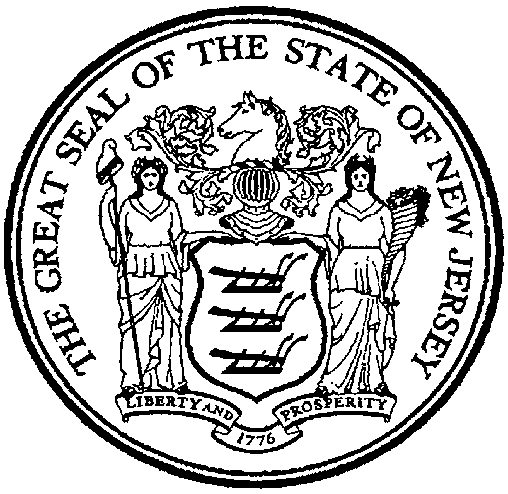 State of New JerseyDepartment of Banking and InsuranceReal Estate CommissionP.O. BOX 328TRENTON, NJ 08625-0328PHONE: (609) 292-7272 FAX: (609) 292-0944Main Website: www.dobi.nj.govState of New JerseyDepartment of Banking and InsuranceReal Estate CommissionP.O. BOX 328TRENTON, NJ 08625-0328PHONE: (609) 292-7272 FAX: (609) 292-0944Main Website: www.dobi.nj.govState of New JerseyDepartment of Banking and InsuranceReal Estate CommissionP.O. BOX 328TRENTON, NJ 08625-0328PHONE: (609) 292-7272 FAX: (609) 292-0944Main Website: www.dobi.nj.govState of New JerseyDepartment of Banking and InsuranceReal Estate CommissionP.O. BOX 328TRENTON, NJ 08625-0328PHONE: (609) 292-7272 FAX: (609) 292-0944Main Website: www.dobi.nj.govState of New JerseyDepartment of Banking and InsuranceReal Estate CommissionP.O. BOX 328TRENTON, NJ 08625-0328PHONE: (609) 292-7272 FAX: (609) 292-0944Main Website: www.dobi.nj.govState of New JerseyDepartment of Banking and InsuranceReal Estate CommissionP.O. BOX 328TRENTON, NJ 08625-0328PHONE: (609) 292-7272 FAX: (609) 292-0944Main Website: www.dobi.nj.govState of New JerseyDepartment of Banking and InsuranceReal Estate CommissionP.O. BOX 328TRENTON, NJ 08625-0328PHONE: (609) 292-7272 FAX: (609) 292-0944Main Website: www.dobi.nj.govState of New JerseyDepartment of Banking and InsuranceReal Estate CommissionP.O. BOX 328TRENTON, NJ 08625-0328PHONE: (609) 292-7272 FAX: (609) 292-0944Main Website: www.dobi.nj.govState of New JerseyDepartment of Banking and InsuranceReal Estate CommissionP.O. BOX 328TRENTON, NJ 08625-0328PHONE: (609) 292-7272 FAX: (609) 292-0944Main Website: www.dobi.nj.govState of New JerseyDepartment of Banking and InsuranceReal Estate CommissionP.O. BOX 328TRENTON, NJ 08625-0328PHONE: (609) 292-7272 FAX: (609) 292-0944Main Website: www.dobi.nj.govState of New JerseyDepartment of Banking and InsuranceReal Estate CommissionP.O. BOX 328TRENTON, NJ 08625-0328PHONE: (609) 292-7272 FAX: (609) 292-0944Main Website: www.dobi.nj.govState of New JerseyDepartment of Banking and InsuranceReal Estate CommissionP.O. BOX 328TRENTON, NJ 08625-0328PHONE: (609) 292-7272 FAX: (609) 292-0944Main Website: www.dobi.nj.govState of New JerseyDepartment of Banking and InsuranceReal Estate CommissionP.O. BOX 328TRENTON, NJ 08625-0328PHONE: (609) 292-7272 FAX: (609) 292-0944Main Website: www.dobi.nj.govState of New JerseyDepartment of Banking and InsuranceReal Estate CommissionP.O. BOX 328TRENTON, NJ 08625-0328PHONE: (609) 292-7272 FAX: (609) 292-0944Main Website: www.dobi.nj.govState of New JerseyDepartment of Banking and InsuranceReal Estate CommissionP.O. BOX 328TRENTON, NJ 08625-0328PHONE: (609) 292-7272 FAX: (609) 292-0944Main Website: www.dobi.nj.govState of New JerseyDepartment of Banking and InsuranceReal Estate CommissionP.O. BOX 328TRENTON, NJ 08625-0328PHONE: (609) 292-7272 FAX: (609) 292-0944Main Website: www.dobi.nj.govState of New JerseyDepartment of Banking and InsuranceReal Estate CommissionP.O. BOX 328TRENTON, NJ 08625-0328PHONE: (609) 292-7272 FAX: (609) 292-0944Main Website: www.dobi.nj.govState of New JerseyDepartment of Banking and InsuranceReal Estate CommissionP.O. BOX 328TRENTON, NJ 08625-0328PHONE: (609) 292-7272 FAX: (609) 292-0944Main Website: www.dobi.nj.govState of New JerseyDepartment of Banking and InsuranceReal Estate CommissionP.O. BOX 328TRENTON, NJ 08625-0328PHONE: (609) 292-7272 FAX: (609) 292-0944Main Website: www.dobi.nj.govState of New JerseyDepartment of Banking and InsuranceReal Estate CommissionP.O. BOX 328TRENTON, NJ 08625-0328PHONE: (609) 292-7272 FAX: (609) 292-0944Main Website: www.dobi.nj.govState of New JerseyDepartment of Banking and InsuranceReal Estate CommissionP.O. BOX 328TRENTON, NJ 08625-0328PHONE: (609) 292-7272 FAX: (609) 292-0944Main Website: www.dobi.nj.govState of New JerseyDepartment of Banking and InsuranceReal Estate CommissionP.O. BOX 328TRENTON, NJ 08625-0328PHONE: (609) 292-7272 FAX: (609) 292-0944Main Website: www.dobi.nj.govState of New JerseyDepartment of Banking and InsuranceReal Estate CommissionP.O. BOX 328TRENTON, NJ 08625-0328PHONE: (609) 292-7272 FAX: (609) 292-0944Main Website: www.dobi.nj.govState of New JerseyDepartment of Banking and InsuranceReal Estate CommissionP.O. BOX 328TRENTON, NJ 08625-0328PHONE: (609) 292-7272 FAX: (609) 292-0944Main Website: www.dobi.nj.govState of New JerseyDepartment of Banking and InsuranceReal Estate CommissionP.O. BOX 328TRENTON, NJ 08625-0328PHONE: (609) 292-7272 FAX: (609) 292-0944Main Website: www.dobi.nj.govState of New JerseyDepartment of Banking and InsuranceReal Estate CommissionP.O. BOX 328TRENTON, NJ 08625-0328PHONE: (609) 292-7272 FAX: (609) 292-0944Main Website: www.dobi.nj.govState of New JerseyDepartment of Banking and InsuranceReal Estate CommissionP.O. BOX 328TRENTON, NJ 08625-0328PHONE: (609) 292-7272 FAX: (609) 292-0944Main Website: www.dobi.nj.govState of New JerseyDepartment of Banking and InsuranceReal Estate CommissionP.O. BOX 328TRENTON, NJ 08625-0328PHONE: (609) 292-7272 FAX: (609) 292-0944Main Website: www.dobi.nj.govState of New JerseyDepartment of Banking and InsuranceReal Estate CommissionP.O. BOX 328TRENTON, NJ 08625-0328PHONE: (609) 292-7272 FAX: (609) 292-0944Main Website: www.dobi.nj.govState of New JerseyDepartment of Banking and InsuranceReal Estate CommissionP.O. BOX 328TRENTON, NJ 08625-0328PHONE: (609) 292-7272 FAX: (609) 292-0944Main Website: www.dobi.nj.govState of New JerseyDepartment of Banking and InsuranceReal Estate CommissionP.O. BOX 328TRENTON, NJ 08625-0328PHONE: (609) 292-7272 FAX: (609) 292-0944Main Website: www.dobi.nj.govState of New JerseyDepartment of Banking and InsuranceReal Estate CommissionP.O. BOX 328TRENTON, NJ 08625-0328PHONE: (609) 292-7272 FAX: (609) 292-0944Main Website: www.dobi.nj.govState of New JerseyDepartment of Banking and InsuranceReal Estate CommissionP.O. BOX 328TRENTON, NJ 08625-0328PHONE: (609) 292-7272 FAX: (609) 292-0944Main Website: www.dobi.nj.govState of New JerseyDepartment of Banking and InsuranceReal Estate CommissionP.O. BOX 328TRENTON, NJ 08625-0328PHONE: (609) 292-7272 FAX: (609) 292-0944Main Website: www.dobi.nj.govState of New JerseyDepartment of Banking and InsuranceReal Estate CommissionP.O. BOX 328TRENTON, NJ 08625-0328PHONE: (609) 292-7272 FAX: (609) 292-0944Main Website: www.dobi.nj.govState of New JerseyDepartment of Banking and InsuranceReal Estate CommissionP.O. BOX 328TRENTON, NJ 08625-0328PHONE: (609) 292-7272 FAX: (609) 292-0944Main Website: www.dobi.nj.govState of New JerseyDepartment of Banking and InsuranceReal Estate CommissionP.O. BOX 328TRENTON, NJ 08625-0328PHONE: (609) 292-7272 FAX: (609) 292-0944Main Website: www.dobi.nj.govState of New JerseyDepartment of Banking and InsuranceReal Estate CommissionP.O. BOX 328TRENTON, NJ 08625-0328PHONE: (609) 292-7272 FAX: (609) 292-0944Main Website: www.dobi.nj.govState of New JerseyDepartment of Banking and InsuranceReal Estate CommissionP.O. BOX 328TRENTON, NJ 08625-0328PHONE: (609) 292-7272 FAX: (609) 292-0944Main Website: www.dobi.nj.govState of New JerseyDepartment of Banking and InsuranceReal Estate CommissionP.O. BOX 328TRENTON, NJ 08625-0328PHONE: (609) 292-7272 FAX: (609) 292-0944Main Website: www.dobi.nj.govState of New JerseyDepartment of Banking and InsuranceReal Estate CommissionP.O. BOX 328TRENTON, NJ 08625-0328PHONE: (609) 292-7272 FAX: (609) 292-0944Main Website: www.dobi.nj.govState of New JerseyDepartment of Banking and InsuranceReal Estate CommissionP.O. BOX 328TRENTON, NJ 08625-0328PHONE: (609) 292-7272 FAX: (609) 292-0944Main Website: www.dobi.nj.govState of New JerseyDepartment of Banking and InsuranceReal Estate CommissionP.O. BOX 328TRENTON, NJ 08625-0328PHONE: (609) 292-7272 FAX: (609) 292-0944Main Website: www.dobi.nj.govState of New JerseyDepartment of Banking and InsuranceReal Estate CommissionP.O. BOX 328TRENTON, NJ 08625-0328PHONE: (609) 292-7272 FAX: (609) 292-0944Main Website: www.dobi.nj.govState of New JerseyDepartment of Banking and InsuranceReal Estate CommissionP.O. BOX 328TRENTON, NJ 08625-0328PHONE: (609) 292-7272 FAX: (609) 292-0944Main Website: www.dobi.nj.govState of New JerseyDepartment of Banking and InsuranceReal Estate CommissionP.O. BOX 328TRENTON, NJ 08625-0328PHONE: (609) 292-7272 FAX: (609) 292-0944Main Website: www.dobi.nj.govState of New JerseyDepartment of Banking and InsuranceReal Estate CommissionP.O. BOX 328TRENTON, NJ 08625-0328PHONE: (609) 292-7272 FAX: (609) 292-0944Main Website: www.dobi.nj.govState of New JerseyDepartment of Banking and InsuranceReal Estate CommissionP.O. BOX 328TRENTON, NJ 08625-0328PHONE: (609) 292-7272 FAX: (609) 292-0944Main Website: www.dobi.nj.govState of New JerseyDepartment of Banking and InsuranceReal Estate CommissionP.O. BOX 328TRENTON, NJ 08625-0328PHONE: (609) 292-7272 FAX: (609) 292-0944Main Website: www.dobi.nj.govState of New JerseyDepartment of Banking and InsuranceReal Estate CommissionP.O. BOX 328TRENTON, NJ 08625-0328PHONE: (609) 292-7272 FAX: (609) 292-0944Main Website: www.dobi.nj.govState of New JerseyDepartment of Banking and InsuranceReal Estate CommissionP.O. BOX 328TRENTON, NJ 08625-0328PHONE: (609) 292-7272 FAX: (609) 292-0944Main Website: www.dobi.nj.govState of New JerseyDepartment of Banking and InsuranceReal Estate CommissionP.O. BOX 328TRENTON, NJ 08625-0328PHONE: (609) 292-7272 FAX: (609) 292-0944Main Website: www.dobi.nj.govState of New JerseyDepartment of Banking and InsuranceReal Estate CommissionP.O. BOX 328TRENTON, NJ 08625-0328PHONE: (609) 292-7272 FAX: (609) 292-0944Main Website: www.dobi.nj.govState of New JerseyDepartment of Banking and InsuranceReal Estate CommissionP.O. BOX 328TRENTON, NJ 08625-0328PHONE: (609) 292-7272 FAX: (609) 292-0944Main Website: www.dobi.nj.govState of New JerseyDepartment of Banking and InsuranceReal Estate CommissionP.O. BOX 328TRENTON, NJ 08625-0328PHONE: (609) 292-7272 FAX: (609) 292-0944Main Website: www.dobi.nj.govState of New JerseyDepartment of Banking and InsuranceReal Estate CommissionP.O. BOX 328TRENTON, NJ 08625-0328PHONE: (609) 292-7272 FAX: (609) 292-0944Main Website: www.dobi.nj.govState of New JerseyDepartment of Banking and InsuranceReal Estate CommissionP.O. BOX 328TRENTON, NJ 08625-0328PHONE: (609) 292-7272 FAX: (609) 292-0944Main Website: www.dobi.nj.govState of New JerseyDepartment of Banking and InsuranceReal Estate CommissionP.O. BOX 328TRENTON, NJ 08625-0328PHONE: (609) 292-7272 FAX: (609) 292-0944Main Website: www.dobi.nj.govState of New JerseyDepartment of Banking and InsuranceReal Estate CommissionP.O. BOX 328TRENTON, NJ 08625-0328PHONE: (609) 292-7272 FAX: (609) 292-0944Main Website: www.dobi.nj.govState of New JerseyDepartment of Banking and InsuranceReal Estate CommissionP.O. BOX 328TRENTON, NJ 08625-0328PHONE: (609) 292-7272 FAX: (609) 292-0944Main Website: www.dobi.nj.govState of New JerseyDepartment of Banking and InsuranceReal Estate CommissionP.O. BOX 328TRENTON, NJ 08625-0328PHONE: (609) 292-7272 FAX: (609) 292-0944Main Website: www.dobi.nj.govState of New JerseyDepartment of Banking and InsuranceReal Estate CommissionP.O. BOX 328TRENTON, NJ 08625-0328PHONE: (609) 292-7272 FAX: (609) 292-0944Main Website: www.dobi.nj.govState of New JerseyDepartment of Banking and InsuranceReal Estate CommissionP.O. BOX 328TRENTON, NJ 08625-0328PHONE: (609) 292-7272 FAX: (609) 292-0944Main Website: www.dobi.nj.govState of New JerseyDepartment of Banking and InsuranceReal Estate CommissionP.O. BOX 328TRENTON, NJ 08625-0328PHONE: (609) 292-7272 FAX: (609) 292-0944Main Website: www.dobi.nj.govState of New JerseyDepartment of Banking and InsuranceReal Estate CommissionP.O. BOX 328TRENTON, NJ 08625-0328PHONE: (609) 292-7272 FAX: (609) 292-0944Main Website: www.dobi.nj.govState of New JerseyDepartment of Banking and InsuranceReal Estate CommissionP.O. BOX 328TRENTON, NJ 08625-0328PHONE: (609) 292-7272 FAX: (609) 292-0944Main Website: www.dobi.nj.govState of New JerseyDepartment of Banking and InsuranceReal Estate CommissionP.O. BOX 328TRENTON, NJ 08625-0328PHONE: (609) 292-7272 FAX: (609) 292-0944Main Website: www.dobi.nj.govState of New JerseyDepartment of Banking and InsuranceReal Estate CommissionP.O. BOX 328TRENTON, NJ 08625-0328PHONE: (609) 292-7272 FAX: (609) 292-0944Main Website: www.dobi.nj.govState of New JerseyDepartment of Banking and InsuranceReal Estate CommissionP.O. BOX 328TRENTON, NJ 08625-0328PHONE: (609) 292-7272 FAX: (609) 292-0944Main Website: www.dobi.nj.govState of New JerseyDepartment of Banking and InsuranceReal Estate CommissionP.O. BOX 328TRENTON, NJ 08625-0328PHONE: (609) 292-7272 FAX: (609) 292-0944Main Website: www.dobi.nj.govPPPPPPPState of New JerseyDepartment of Banking and InsuranceReal Estate CommissionP.O. BOX 328TRENTON, NJ 08625-0328PHONE: (609) 292-7272 FAX: (609) 292-0944Main Website: www.dobi.nj.govState of New JerseyDepartment of Banking and InsuranceReal Estate CommissionP.O. BOX 328TRENTON, NJ 08625-0328PHONE: (609) 292-7272 FAX: (609) 292-0944Main Website: www.dobi.nj.govState of New JerseyDepartment of Banking and InsuranceReal Estate CommissionP.O. BOX 328TRENTON, NJ 08625-0328PHONE: (609) 292-7272 FAX: (609) 292-0944Main Website: www.dobi.nj.govState of New JerseyDepartment of Banking and InsuranceReal Estate CommissionP.O. BOX 328TRENTON, NJ 08625-0328PHONE: (609) 292-7272 FAX: (609) 292-0944Main Website: www.dobi.nj.govState of New JerseyDepartment of Banking and InsuranceReal Estate CommissionP.O. BOX 328TRENTON, NJ 08625-0328PHONE: (609) 292-7272 FAX: (609) 292-0944Main Website: www.dobi.nj.govState of New JerseyDepartment of Banking and InsuranceReal Estate CommissionP.O. BOX 328TRENTON, NJ 08625-0328PHONE: (609) 292-7272 FAX: (609) 292-0944Main Website: www.dobi.nj.govState of New JerseyDepartment of Banking and InsuranceReal Estate CommissionP.O. BOX 328TRENTON, NJ 08625-0328PHONE: (609) 292-7272 FAX: (609) 292-0944Main Website: www.dobi.nj.govState of New JerseyDepartment of Banking and InsuranceReal Estate CommissionP.O. BOX 328TRENTON, NJ 08625-0328PHONE: (609) 292-7272 FAX: (609) 292-0944Main Website: www.dobi.nj.govState of New JerseyDepartment of Banking and InsuranceReal Estate CommissionP.O. BOX 328TRENTON, NJ 08625-0328PHONE: (609) 292-7272 FAX: (609) 292-0944Main Website: www.dobi.nj.govState of New JerseyDepartment of Banking and InsuranceReal Estate CommissionP.O. BOX 328TRENTON, NJ 08625-0328PHONE: (609) 292-7272 FAX: (609) 292-0944Main Website: www.dobi.nj.govState of New JerseyDepartment of Banking and InsuranceReal Estate CommissionP.O. BOX 328TRENTON, NJ 08625-0328PHONE: (609) 292-7272 FAX: (609) 292-0944Main Website: www.dobi.nj.govState of New JerseyDepartment of Banking and InsuranceReal Estate CommissionP.O. BOX 328TRENTON, NJ 08625-0328PHONE: (609) 292-7272 FAX: (609) 292-0944Main Website: www.dobi.nj.govState of New JerseyDepartment of Banking and InsuranceReal Estate CommissionP.O. BOX 328TRENTON, NJ 08625-0328PHONE: (609) 292-7272 FAX: (609) 292-0944Main Website: www.dobi.nj.govState of New JerseyDepartment of Banking and InsuranceReal Estate CommissionP.O. BOX 328TRENTON, NJ 08625-0328PHONE: (609) 292-7272 FAX: (609) 292-0944Main Website: www.dobi.nj.govState of New JerseyDepartment of Banking and InsuranceReal Estate CommissionP.O. BOX 328TRENTON, NJ 08625-0328PHONE: (609) 292-7272 FAX: (609) 292-0944Main Website: www.dobi.nj.govState of New JerseyDepartment of Banking and InsuranceReal Estate CommissionP.O. BOX 328TRENTON, NJ 08625-0328PHONE: (609) 292-7272 FAX: (609) 292-0944Main Website: www.dobi.nj.govState of New JerseyDepartment of Banking and InsuranceReal Estate CommissionP.O. BOX 328TRENTON, NJ 08625-0328PHONE: (609) 292-7272 FAX: (609) 292-0944Main Website: www.dobi.nj.govState of New JerseyDepartment of Banking and InsuranceReal Estate CommissionP.O. BOX 328TRENTON, NJ 08625-0328PHONE: (609) 292-7272 FAX: (609) 292-0944Main Website: www.dobi.nj.govState of New JerseyDepartment of Banking and InsuranceReal Estate CommissionP.O. BOX 328TRENTON, NJ 08625-0328PHONE: (609) 292-7272 FAX: (609) 292-0944Main Website: www.dobi.nj.govState of New JerseyDepartment of Banking and InsuranceReal Estate CommissionP.O. BOX 328TRENTON, NJ 08625-0328PHONE: (609) 292-7272 FAX: (609) 292-0944Main Website: www.dobi.nj.govState of New JerseyDepartment of Banking and InsuranceReal Estate CommissionP.O. BOX 328TRENTON, NJ 08625-0328PHONE: (609) 292-7272 FAX: (609) 292-0944Main Website: www.dobi.nj.govState of New JerseyDepartment of Banking and InsuranceReal Estate CommissionP.O. BOX 328TRENTON, NJ 08625-0328PHONE: (609) 292-7272 FAX: (609) 292-0944Main Website: www.dobi.nj.govState of New JerseyDepartment of Banking and InsuranceReal Estate CommissionP.O. BOX 328TRENTON, NJ 08625-0328PHONE: (609) 292-7272 FAX: (609) 292-0944Main Website: www.dobi.nj.govState of New JerseyDepartment of Banking and InsuranceReal Estate CommissionP.O. BOX 328TRENTON, NJ 08625-0328PHONE: (609) 292-7272 FAX: (609) 292-0944Main Website: www.dobi.nj.govState of New JerseyDepartment of Banking and InsuranceReal Estate CommissionP.O. BOX 328TRENTON, NJ 08625-0328PHONE: (609) 292-7272 FAX: (609) 292-0944Main Website: www.dobi.nj.govState of New JerseyDepartment of Banking and InsuranceReal Estate CommissionP.O. BOX 328TRENTON, NJ 08625-0328PHONE: (609) 292-7272 FAX: (609) 292-0944Main Website: www.dobi.nj.govState of New JerseyDepartment of Banking and InsuranceReal Estate CommissionP.O. BOX 328TRENTON, NJ 08625-0328PHONE: (609) 292-7272 FAX: (609) 292-0944Main Website: www.dobi.nj.govState of New JerseyDepartment of Banking and InsuranceReal Estate CommissionP.O. BOX 328TRENTON, NJ 08625-0328PHONE: (609) 292-7272 FAX: (609) 292-0944Main Website: www.dobi.nj.govState of New JerseyDepartment of Banking and InsuranceReal Estate CommissionP.O. BOX 328TRENTON, NJ 08625-0328PHONE: (609) 292-7272 FAX: (609) 292-0944Main Website: www.dobi.nj.govState of New JerseyDepartment of Banking and InsuranceReal Estate CommissionP.O. BOX 328TRENTON, NJ 08625-0328PHONE: (609) 292-7272 FAX: (609) 292-0944Main Website: www.dobi.nj.govState of New JerseyDepartment of Banking and InsuranceReal Estate CommissionP.O. BOX 328TRENTON, NJ 08625-0328PHONE: (609) 292-7272 FAX: (609) 292-0944Main Website: www.dobi.nj.govState of New JerseyDepartment of Banking and InsuranceReal Estate CommissionP.O. BOX 328TRENTON, NJ 08625-0328PHONE: (609) 292-7272 FAX: (609) 292-0944Main Website: www.dobi.nj.govState of New JerseyDepartment of Banking and InsuranceReal Estate CommissionP.O. BOX 328TRENTON, NJ 08625-0328PHONE: (609) 292-7272 FAX: (609) 292-0944Main Website: www.dobi.nj.govState of New JerseyDepartment of Banking and InsuranceReal Estate CommissionP.O. BOX 328TRENTON, NJ 08625-0328PHONE: (609) 292-7272 FAX: (609) 292-0944Main Website: www.dobi.nj.govState of New JerseyDepartment of Banking and InsuranceReal Estate CommissionP.O. BOX 328TRENTON, NJ 08625-0328PHONE: (609) 292-7272 FAX: (609) 292-0944Main Website: www.dobi.nj.gov(Provider Reference Number)(Provider Reference Number)(Provider Reference Number)(Provider Reference Number)(Provider Reference Number)(Provider Reference Number)(Provider Reference Number)(Provider Reference Number)(Provider Reference Number)(Provider Reference Number)(Provider Reference Number)(Provider Reference Number)(Provider Reference Number)(Provider Reference Number)(Provider Reference Number)(Provider Reference Number)(Provider Reference Number)(Provider Reference Number)(Provider Reference Number)(Provider Reference Number)(Provider Reference Number)(Provider Reference Number)(Provider Reference Number)(Provider Reference Number)(Provider Reference Number)(Provider Reference Number)(Provider Reference Number)(Provider Reference Number)(Provider Reference Number)(Provider Reference Number)(Provider Reference Number)(Provider Reference Number)(Provider Reference Number)(Provider Reference Number)(Provider Reference Number)(Provider Reference Number)(Provider Reference Number)(Provider Reference Number)(Provider Reference Number)(Provider Reference Number)(Provider Reference Number)(Provider Reference Number)(Provider Reference Number)(Provider Reference Number)(Provider Reference Number)(Provider Reference Number)(Provider Reference Number)(Provider Reference Number)(Provider Reference Number)(Provider Reference Number)(Provider Reference Number)(Provider Reference Number)(Provider Reference Number)State of New JerseyDepartment of Banking and InsuranceReal Estate CommissionP.O. BOX 328TRENTON, NJ 08625-0328PHONE: (609) 292-7272 FAX: (609) 292-0944Main Website: www.dobi.nj.govState of New JerseyDepartment of Banking and InsuranceReal Estate CommissionP.O. BOX 328TRENTON, NJ 08625-0328PHONE: (609) 292-7272 FAX: (609) 292-0944Main Website: www.dobi.nj.govState of New JerseyDepartment of Banking and InsuranceReal Estate CommissionP.O. BOX 328TRENTON, NJ 08625-0328PHONE: (609) 292-7272 FAX: (609) 292-0944Main Website: www.dobi.nj.govState of New JerseyDepartment of Banking and InsuranceReal Estate CommissionP.O. BOX 328TRENTON, NJ 08625-0328PHONE: (609) 292-7272 FAX: (609) 292-0944Main Website: www.dobi.nj.govState of New JerseyDepartment of Banking and InsuranceReal Estate CommissionP.O. BOX 328TRENTON, NJ 08625-0328PHONE: (609) 292-7272 FAX: (609) 292-0944Main Website: www.dobi.nj.govState of New JerseyDepartment of Banking and InsuranceReal Estate CommissionP.O. BOX 328TRENTON, NJ 08625-0328PHONE: (609) 292-7272 FAX: (609) 292-0944Main Website: www.dobi.nj.govState of New JerseyDepartment of Banking and InsuranceReal Estate CommissionP.O. BOX 328TRENTON, NJ 08625-0328PHONE: (609) 292-7272 FAX: (609) 292-0944Main Website: www.dobi.nj.govState of New JerseyDepartment of Banking and InsuranceReal Estate CommissionP.O. BOX 328TRENTON, NJ 08625-0328PHONE: (609) 292-7272 FAX: (609) 292-0944Main Website: www.dobi.nj.govState of New JerseyDepartment of Banking and InsuranceReal Estate CommissionP.O. BOX 328TRENTON, NJ 08625-0328PHONE: (609) 292-7272 FAX: (609) 292-0944Main Website: www.dobi.nj.govState of New JerseyDepartment of Banking and InsuranceReal Estate CommissionP.O. BOX 328TRENTON, NJ 08625-0328PHONE: (609) 292-7272 FAX: (609) 292-0944Main Website: www.dobi.nj.govState of New JerseyDepartment of Banking and InsuranceReal Estate CommissionP.O. BOX 328TRENTON, NJ 08625-0328PHONE: (609) 292-7272 FAX: (609) 292-0944Main Website: www.dobi.nj.govState of New JerseyDepartment of Banking and InsuranceReal Estate CommissionP.O. BOX 328TRENTON, NJ 08625-0328PHONE: (609) 292-7272 FAX: (609) 292-0944Main Website: www.dobi.nj.govState of New JerseyDepartment of Banking and InsuranceReal Estate CommissionP.O. BOX 328TRENTON, NJ 08625-0328PHONE: (609) 292-7272 FAX: (609) 292-0944Main Website: www.dobi.nj.govState of New JerseyDepartment of Banking and InsuranceReal Estate CommissionP.O. BOX 328TRENTON, NJ 08625-0328PHONE: (609) 292-7272 FAX: (609) 292-0944Main Website: www.dobi.nj.govState of New JerseyDepartment of Banking and InsuranceReal Estate CommissionP.O. BOX 328TRENTON, NJ 08625-0328PHONE: (609) 292-7272 FAX: (609) 292-0944Main Website: www.dobi.nj.govState of New JerseyDepartment of Banking and InsuranceReal Estate CommissionP.O. BOX 328TRENTON, NJ 08625-0328PHONE: (609) 292-7272 FAX: (609) 292-0944Main Website: www.dobi.nj.govState of New JerseyDepartment of Banking and InsuranceReal Estate CommissionP.O. BOX 328TRENTON, NJ 08625-0328PHONE: (609) 292-7272 FAX: (609) 292-0944Main Website: www.dobi.nj.govState of New JerseyDepartment of Banking and InsuranceReal Estate CommissionP.O. BOX 328TRENTON, NJ 08625-0328PHONE: (609) 292-7272 FAX: (609) 292-0944Main Website: www.dobi.nj.govState of New JerseyDepartment of Banking and InsuranceReal Estate CommissionP.O. BOX 328TRENTON, NJ 08625-0328PHONE: (609) 292-7272 FAX: (609) 292-0944Main Website: www.dobi.nj.govState of New JerseyDepartment of Banking and InsuranceReal Estate CommissionP.O. BOX 328TRENTON, NJ 08625-0328PHONE: (609) 292-7272 FAX: (609) 292-0944Main Website: www.dobi.nj.govState of New JerseyDepartment of Banking and InsuranceReal Estate CommissionP.O. BOX 328TRENTON, NJ 08625-0328PHONE: (609) 292-7272 FAX: (609) 292-0944Main Website: www.dobi.nj.govState of New JerseyDepartment of Banking and InsuranceReal Estate CommissionP.O. BOX 328TRENTON, NJ 08625-0328PHONE: (609) 292-7272 FAX: (609) 292-0944Main Website: www.dobi.nj.govState of New JerseyDepartment of Banking and InsuranceReal Estate CommissionP.O. BOX 328TRENTON, NJ 08625-0328PHONE: (609) 292-7272 FAX: (609) 292-0944Main Website: www.dobi.nj.govState of New JerseyDepartment of Banking and InsuranceReal Estate CommissionP.O. BOX 328TRENTON, NJ 08625-0328PHONE: (609) 292-7272 FAX: (609) 292-0944Main Website: www.dobi.nj.govState of New JerseyDepartment of Banking and InsuranceReal Estate CommissionP.O. BOX 328TRENTON, NJ 08625-0328PHONE: (609) 292-7272 FAX: (609) 292-0944Main Website: www.dobi.nj.govState of New JerseyDepartment of Banking and InsuranceReal Estate CommissionP.O. BOX 328TRENTON, NJ 08625-0328PHONE: (609) 292-7272 FAX: (609) 292-0944Main Website: www.dobi.nj.govState of New JerseyDepartment of Banking and InsuranceReal Estate CommissionP.O. BOX 328TRENTON, NJ 08625-0328PHONE: (609) 292-7272 FAX: (609) 292-0944Main Website: www.dobi.nj.govState of New JerseyDepartment of Banking and InsuranceReal Estate CommissionP.O. BOX 328TRENTON, NJ 08625-0328PHONE: (609) 292-7272 FAX: (609) 292-0944Main Website: www.dobi.nj.govState of New JerseyDepartment of Banking and InsuranceReal Estate CommissionP.O. BOX 328TRENTON, NJ 08625-0328PHONE: (609) 292-7272 FAX: (609) 292-0944Main Website: www.dobi.nj.govState of New JerseyDepartment of Banking and InsuranceReal Estate CommissionP.O. BOX 328TRENTON, NJ 08625-0328PHONE: (609) 292-7272 FAX: (609) 292-0944Main Website: www.dobi.nj.govState of New JerseyDepartment of Banking and InsuranceReal Estate CommissionP.O. BOX 328TRENTON, NJ 08625-0328PHONE: (609) 292-7272 FAX: (609) 292-0944Main Website: www.dobi.nj.govState of New JerseyDepartment of Banking and InsuranceReal Estate CommissionP.O. BOX 328TRENTON, NJ 08625-0328PHONE: (609) 292-7272 FAX: (609) 292-0944Main Website: www.dobi.nj.govState of New JerseyDepartment of Banking and InsuranceReal Estate CommissionP.O. BOX 328TRENTON, NJ 08625-0328PHONE: (609) 292-7272 FAX: (609) 292-0944Main Website: www.dobi.nj.govState of New JerseyDepartment of Banking and InsuranceReal Estate CommissionP.O. BOX 328TRENTON, NJ 08625-0328PHONE: (609) 292-7272 FAX: (609) 292-0944Main Website: www.dobi.nj.govState of New JerseyDepartment of Banking and InsuranceReal Estate CommissionP.O. BOX 328TRENTON, NJ 08625-0328PHONE: (609) 292-7272 FAX: (609) 292-0944Main Website: www.dobi.nj.govState of New JerseyDepartment of Banking and InsuranceReal Estate CommissionP.O. BOX 328TRENTON, NJ 08625-0328PHONE: (609) 292-7272 FAX: (609) 292-0944Main Website: www.dobi.nj.govState of New JerseyDepartment of Banking and InsuranceReal Estate CommissionP.O. BOX 328TRENTON, NJ 08625-0328PHONE: (609) 292-7272 FAX: (609) 292-0944Main Website: www.dobi.nj.govState of New JerseyDepartment of Banking and InsuranceReal Estate CommissionP.O. BOX 328TRENTON, NJ 08625-0328PHONE: (609) 292-7272 FAX: (609) 292-0944Main Website: www.dobi.nj.govState of New JerseyDepartment of Banking and InsuranceReal Estate CommissionP.O. BOX 328TRENTON, NJ 08625-0328PHONE: (609) 292-7272 FAX: (609) 292-0944Main Website: www.dobi.nj.govState of New JerseyDepartment of Banking and InsuranceReal Estate CommissionP.O. BOX 328TRENTON, NJ 08625-0328PHONE: (609) 292-7272 FAX: (609) 292-0944Main Website: www.dobi.nj.govState of New JerseyDepartment of Banking and InsuranceReal Estate CommissionP.O. BOX 328TRENTON, NJ 08625-0328PHONE: (609) 292-7272 FAX: (609) 292-0944Main Website: www.dobi.nj.govState of New JerseyDepartment of Banking and InsuranceReal Estate CommissionP.O. BOX 328TRENTON, NJ 08625-0328PHONE: (609) 292-7272 FAX: (609) 292-0944Main Website: www.dobi.nj.govState of New JerseyDepartment of Banking and InsuranceReal Estate CommissionP.O. BOX 328TRENTON, NJ 08625-0328PHONE: (609) 292-7272 FAX: (609) 292-0944Main Website: www.dobi.nj.govState of New JerseyDepartment of Banking and InsuranceReal Estate CommissionP.O. BOX 328TRENTON, NJ 08625-0328PHONE: (609) 292-7272 FAX: (609) 292-0944Main Website: www.dobi.nj.govState of New JerseyDepartment of Banking and InsuranceReal Estate CommissionP.O. BOX 328TRENTON, NJ 08625-0328PHONE: (609) 292-7272 FAX: (609) 292-0944Main Website: www.dobi.nj.govState of New JerseyDepartment of Banking and InsuranceReal Estate CommissionP.O. BOX 328TRENTON, NJ 08625-0328PHONE: (609) 292-7272 FAX: (609) 292-0944Main Website: www.dobi.nj.govState of New JerseyDepartment of Banking and InsuranceReal Estate CommissionP.O. BOX 328TRENTON, NJ 08625-0328PHONE: (609) 292-7272 FAX: (609) 292-0944Main Website: www.dobi.nj.govState of New JerseyDepartment of Banking and InsuranceReal Estate CommissionP.O. BOX 328TRENTON, NJ 08625-0328PHONE: (609) 292-7272 FAX: (609) 292-0944Main Website: www.dobi.nj.govState of New JerseyDepartment of Banking and InsuranceReal Estate CommissionP.O. BOX 328TRENTON, NJ 08625-0328PHONE: (609) 292-7272 FAX: (609) 292-0944Main Website: www.dobi.nj.govState of New JerseyDepartment of Banking and InsuranceReal Estate CommissionP.O. BOX 328TRENTON, NJ 08625-0328PHONE: (609) 292-7272 FAX: (609) 292-0944Main Website: www.dobi.nj.govState of New JerseyDepartment of Banking and InsuranceReal Estate CommissionP.O. BOX 328TRENTON, NJ 08625-0328PHONE: (609) 292-7272 FAX: (609) 292-0944Main Website: www.dobi.nj.govState of New JerseyDepartment of Banking and InsuranceReal Estate CommissionP.O. BOX 328TRENTON, NJ 08625-0328PHONE: (609) 292-7272 FAX: (609) 292-0944Main Website: www.dobi.nj.govState of New JerseyDepartment of Banking and InsuranceReal Estate CommissionP.O. BOX 328TRENTON, NJ 08625-0328PHONE: (609) 292-7272 FAX: (609) 292-0944Main Website: www.dobi.nj.govState of New JerseyDepartment of Banking and InsuranceReal Estate CommissionP.O. BOX 328TRENTON, NJ 08625-0328PHONE: (609) 292-7272 FAX: (609) 292-0944Main Website: www.dobi.nj.govState of New JerseyDepartment of Banking and InsuranceReal Estate CommissionP.O. BOX 328TRENTON, NJ 08625-0328PHONE: (609) 292-7272 FAX: (609) 292-0944Main Website: www.dobi.nj.govState of New JerseyDepartment of Banking and InsuranceReal Estate CommissionP.O. BOX 328TRENTON, NJ 08625-0328PHONE: (609) 292-7272 FAX: (609) 292-0944Main Website: www.dobi.nj.govState of New JerseyDepartment of Banking and InsuranceReal Estate CommissionP.O. BOX 328TRENTON, NJ 08625-0328PHONE: (609) 292-7272 FAX: (609) 292-0944Main Website: www.dobi.nj.govState of New JerseyDepartment of Banking and InsuranceReal Estate CommissionP.O. BOX 328TRENTON, NJ 08625-0328PHONE: (609) 292-7272 FAX: (609) 292-0944Main Website: www.dobi.nj.govState of New JerseyDepartment of Banking and InsuranceReal Estate CommissionP.O. BOX 328TRENTON, NJ 08625-0328PHONE: (609) 292-7272 FAX: (609) 292-0944Main Website: www.dobi.nj.govState of New JerseyDepartment of Banking and InsuranceReal Estate CommissionP.O. BOX 328TRENTON, NJ 08625-0328PHONE: (609) 292-7272 FAX: (609) 292-0944Main Website: www.dobi.nj.govState of New JerseyDepartment of Banking and InsuranceReal Estate CommissionP.O. BOX 328TRENTON, NJ 08625-0328PHONE: (609) 292-7272 FAX: (609) 292-0944Main Website: www.dobi.nj.govState of New JerseyDepartment of Banking and InsuranceReal Estate CommissionP.O. BOX 328TRENTON, NJ 08625-0328PHONE: (609) 292-7272 FAX: (609) 292-0944Main Website: www.dobi.nj.govState of New JerseyDepartment of Banking and InsuranceReal Estate CommissionP.O. BOX 328TRENTON, NJ 08625-0328PHONE: (609) 292-7272 FAX: (609) 292-0944Main Website: www.dobi.nj.govState of New JerseyDepartment of Banking and InsuranceReal Estate CommissionP.O. BOX 328TRENTON, NJ 08625-0328PHONE: (609) 292-7272 FAX: (609) 292-0944Main Website: www.dobi.nj.govState of New JerseyDepartment of Banking and InsuranceReal Estate CommissionP.O. BOX 328TRENTON, NJ 08625-0328PHONE: (609) 292-7272 FAX: (609) 292-0944Main Website: www.dobi.nj.govState of New JerseyDepartment of Banking and InsuranceReal Estate CommissionP.O. BOX 328TRENTON, NJ 08625-0328PHONE: (609) 292-7272 FAX: (609) 292-0944Main Website: www.dobi.nj.govState of New JerseyDepartment of Banking and InsuranceReal Estate CommissionP.O. BOX 328TRENTON, NJ 08625-0328PHONE: (609) 292-7272 FAX: (609) 292-0944Main Website: www.dobi.nj.govState of New JerseyDepartment of Banking and InsuranceReal Estate CommissionP.O. BOX 328TRENTON, NJ 08625-0328PHONE: (609) 292-7272 FAX: (609) 292-0944Main Website: www.dobi.nj.govState of New JerseyDepartment of Banking and InsuranceReal Estate CommissionP.O. BOX 328TRENTON, NJ 08625-0328PHONE: (609) 292-7272 FAX: (609) 292-0944Main Website: www.dobi.nj.govState of New JerseyDepartment of Banking and InsuranceReal Estate CommissionP.O. BOX 328TRENTON, NJ 08625-0328PHONE: (609) 292-7272 FAX: (609) 292-0944Main Website: www.dobi.nj.govState of New JerseyDepartment of Banking and InsuranceReal Estate CommissionP.O. BOX 328TRENTON, NJ 08625-0328PHONE: (609) 292-7272 FAX: (609) 292-0944Main Website: www.dobi.nj.govState of New JerseyDepartment of Banking and InsuranceReal Estate CommissionP.O. BOX 328TRENTON, NJ 08625-0328PHONE: (609) 292-7272 FAX: (609) 292-0944Main Website: www.dobi.nj.govState of New JerseyDepartment of Banking and InsuranceReal Estate CommissionP.O. BOX 328TRENTON, NJ 08625-0328PHONE: (609) 292-7272 FAX: (609) 292-0944Main Website: www.dobi.nj.govState of New JerseyDepartment of Banking and InsuranceReal Estate CommissionP.O. BOX 328TRENTON, NJ 08625-0328PHONE: (609) 292-7272 FAX: (609) 292-0944Main Website: www.dobi.nj.govState of New JerseyDepartment of Banking and InsuranceReal Estate CommissionP.O. BOX 328TRENTON, NJ 08625-0328PHONE: (609) 292-7272 FAX: (609) 292-0944Main Website: www.dobi.nj.govState of New JerseyDepartment of Banking and InsuranceReal Estate CommissionP.O. BOX 328TRENTON, NJ 08625-0328PHONE: (609) 292-7272 FAX: (609) 292-0944Main Website: www.dobi.nj.govState of New JerseyDepartment of Banking and InsuranceReal Estate CommissionP.O. BOX 328TRENTON, NJ 08625-0328PHONE: (609) 292-7272 FAX: (609) 292-0944Main Website: www.dobi.nj.govState of New JerseyDepartment of Banking and InsuranceReal Estate CommissionP.O. BOX 328TRENTON, NJ 08625-0328PHONE: (609) 292-7272 FAX: (609) 292-0944Main Website: www.dobi.nj.govState of New JerseyDepartment of Banking and InsuranceReal Estate CommissionP.O. BOX 328TRENTON, NJ 08625-0328PHONE: (609) 292-7272 FAX: (609) 292-0944Main Website: www.dobi.nj.govState of New JerseyDepartment of Banking and InsuranceReal Estate CommissionP.O. BOX 328TRENTON, NJ 08625-0328PHONE: (609) 292-7272 FAX: (609) 292-0944Main Website: www.dobi.nj.govState of New JerseyDepartment of Banking and InsuranceReal Estate CommissionP.O. BOX 328TRENTON, NJ 08625-0328PHONE: (609) 292-7272 FAX: (609) 292-0944Main Website: www.dobi.nj.govState of New JerseyDepartment of Banking and InsuranceReal Estate CommissionP.O. BOX 328TRENTON, NJ 08625-0328PHONE: (609) 292-7272 FAX: (609) 292-0944Main Website: www.dobi.nj.govState of New JerseyDepartment of Banking and InsuranceReal Estate CommissionP.O. BOX 328TRENTON, NJ 08625-0328PHONE: (609) 292-7272 FAX: (609) 292-0944Main Website: www.dobi.nj.govState of New JerseyDepartment of Banking and InsuranceReal Estate CommissionP.O. BOX 328TRENTON, NJ 08625-0328PHONE: (609) 292-7272 FAX: (609) 292-0944Main Website: www.dobi.nj.govState of New JerseyDepartment of Banking and InsuranceReal Estate CommissionP.O. BOX 328TRENTON, NJ 08625-0328PHONE: (609) 292-7272 FAX: (609) 292-0944Main Website: www.dobi.nj.govState of New JerseyDepartment of Banking and InsuranceReal Estate CommissionP.O. BOX 328TRENTON, NJ 08625-0328PHONE: (609) 292-7272 FAX: (609) 292-0944Main Website: www.dobi.nj.govState of New JerseyDepartment of Banking and InsuranceReal Estate CommissionP.O. BOX 328TRENTON, NJ 08625-0328PHONE: (609) 292-7272 FAX: (609) 292-0944Main Website: www.dobi.nj.govState of New JerseyDepartment of Banking and InsuranceReal Estate CommissionP.O. BOX 328TRENTON, NJ 08625-0328PHONE: (609) 292-7272 FAX: (609) 292-0944Main Website: www.dobi.nj.govState of New JerseyDepartment of Banking and InsuranceReal Estate CommissionP.O. BOX 328TRENTON, NJ 08625-0328PHONE: (609) 292-7272 FAX: (609) 292-0944Main Website: www.dobi.nj.govState of New JerseyDepartment of Banking and InsuranceReal Estate CommissionP.O. BOX 328TRENTON, NJ 08625-0328PHONE: (609) 292-7272 FAX: (609) 292-0944Main Website: www.dobi.nj.govState of New JerseyDepartment of Banking and InsuranceReal Estate CommissionP.O. BOX 328TRENTON, NJ 08625-0328PHONE: (609) 292-7272 FAX: (609) 292-0944Main Website: www.dobi.nj.govState of New JerseyDepartment of Banking and InsuranceReal Estate CommissionP.O. BOX 328TRENTON, NJ 08625-0328PHONE: (609) 292-7272 FAX: (609) 292-0944Main Website: www.dobi.nj.govState of New JerseyDepartment of Banking and InsuranceReal Estate CommissionP.O. BOX 328TRENTON, NJ 08625-0328PHONE: (609) 292-7272 FAX: (609) 292-0944Main Website: www.dobi.nj.govState of New JerseyDepartment of Banking and InsuranceReal Estate CommissionP.O. BOX 328TRENTON, NJ 08625-0328PHONE: (609) 292-7272 FAX: (609) 292-0944Main Website: www.dobi.nj.govState of New JerseyDepartment of Banking and InsuranceReal Estate CommissionP.O. BOX 328TRENTON, NJ 08625-0328PHONE: (609) 292-7272 FAX: (609) 292-0944Main Website: www.dobi.nj.govState of New JerseyDepartment of Banking and InsuranceReal Estate CommissionP.O. BOX 328TRENTON, NJ 08625-0328PHONE: (609) 292-7272 FAX: (609) 292-0944Main Website: www.dobi.nj.govState of New JerseyDepartment of Banking and InsuranceReal Estate CommissionP.O. BOX 328TRENTON, NJ 08625-0328PHONE: (609) 292-7272 FAX: (609) 292-0944Main Website: www.dobi.nj.govState of New JerseyDepartment of Banking and InsuranceReal Estate CommissionP.O. BOX 328TRENTON, NJ 08625-0328PHONE: (609) 292-7272 FAX: (609) 292-0944Main Website: www.dobi.nj.govState of New JerseyDepartment of Banking and InsuranceReal Estate CommissionP.O. BOX 328TRENTON, NJ 08625-0328PHONE: (609) 292-7272 FAX: (609) 292-0944Main Website: www.dobi.nj.govState of New JerseyDepartment of Banking and InsuranceReal Estate CommissionP.O. BOX 328TRENTON, NJ 08625-0328PHONE: (609) 292-7272 FAX: (609) 292-0944Main Website: www.dobi.nj.govState of New JerseyDepartment of Banking and InsuranceReal Estate CommissionP.O. BOX 328TRENTON, NJ 08625-0328PHONE: (609) 292-7272 FAX: (609) 292-0944Main Website: www.dobi.nj.govState of New JerseyDepartment of Banking and InsuranceReal Estate CommissionP.O. BOX 328TRENTON, NJ 08625-0328PHONE: (609) 292-7272 FAX: (609) 292-0944Main Website: www.dobi.nj.govState of New JerseyDepartment of Banking and InsuranceReal Estate CommissionP.O. BOX 328TRENTON, NJ 08625-0328PHONE: (609) 292-7272 FAX: (609) 292-0944Main Website: www.dobi.nj.govState of New JerseyDepartment of Banking and InsuranceReal Estate CommissionP.O. BOX 328TRENTON, NJ 08625-0328PHONE: (609) 292-7272 FAX: (609) 292-0944Main Website: www.dobi.nj.govState of New JerseyDepartment of Banking and InsuranceReal Estate CommissionP.O. BOX 328TRENTON, NJ 08625-0328PHONE: (609) 292-7272 FAX: (609) 292-0944Main Website: www.dobi.nj.gov  CE PROVIDER APPLICATION  CE PROVIDER APPLICATION  CE PROVIDER APPLICATION  CE PROVIDER APPLICATION  CE PROVIDER APPLICATION  CE PROVIDER APPLICATION  CE PROVIDER APPLICATION  CE PROVIDER APPLICATION  CE PROVIDER APPLICATION  CE PROVIDER APPLICATION  CE PROVIDER APPLICATION  CE PROVIDER APPLICATION  CE PROVIDER APPLICATION  CE PROVIDER APPLICATION  CE PROVIDER APPLICATION  CE PROVIDER APPLICATION  CE PROVIDER APPLICATION  CE PROVIDER APPLICATION  CE PROVIDER APPLICATION  CE PROVIDER APPLICATION  CE PROVIDER APPLICATION  CE PROVIDER APPLICATION  CE PROVIDER APPLICATION  CE PROVIDER APPLICATION  CE PROVIDER APPLICATION  CE PROVIDER APPLICATION  CE PROVIDER APPLICATION  CE PROVIDER APPLICATION  CE PROVIDER APPLICATION  CE PROVIDER APPLICATION  CE PROVIDER APPLICATION  CE PROVIDER APPLICATION  CE PROVIDER APPLICATION  CE PROVIDER APPLICATION  CE PROVIDER APPLICATION  CE PROVIDER APPLICATION  CE PROVIDER APPLICATION  CE PROVIDER APPLICATION  CE PROVIDER APPLICATION  CE PROVIDER APPLICATION  CE PROVIDER APPLICATION  CE PROVIDER APPLICATION  CE PROVIDER APPLICATION  CE PROVIDER APPLICATION  CE PROVIDER APPLICATION  CE PROVIDER APPLICATION  CE PROVIDER APPLICATION  CE PROVIDER APPLICATION  CE PROVIDER APPLICATION  CE PROVIDER APPLICATION  CE PROVIDER APPLICATION  CE PROVIDER APPLICATION  CE PROVIDER APPLICATIONAPPLICATION FEEAPPLICATION FEEAPPLICATION FEEAPPLICATION FEEAPPLICATION FEEAPPLICATION FEEAPPLICATION FEEAPPLICATION FEEAPPLICATION FEEAPPLICATION FEEAPPLICATION FEEAPPLICATION FEEAPPLICATION FEEAPPLICATION FEEAPPLICATION FEEONLY PAYMENT TYPES ACCEPTEDONLY PAYMENT TYPES ACCEPTEDONLY PAYMENT TYPES ACCEPTEDONLY PAYMENT TYPES ACCEPTEDONLY PAYMENT TYPES ACCEPTEDONLY PAYMENT TYPES ACCEPTEDONLY PAYMENT TYPES ACCEPTEDONLY PAYMENT TYPES ACCEPTEDONLY PAYMENT TYPES ACCEPTEDONLY PAYMENT TYPES ACCEPTEDONLY PAYMENT TYPES ACCEPTEDONLY PAYMENT TYPES ACCEPTEDONLY PAYMENT TYPES ACCEPTEDONLY PAYMENT TYPES ACCEPTEDONLY PAYMENT TYPES ACCEPTEDONLY PAYMENT TYPES ACCEPTEDONLY PAYMENT TYPES ACCEPTEDONLY PAYMENT TYPES ACCEPTEDONLY PAYMENT TYPES ACCEPTEDONLY PAYMENT TYPES ACCEPTEDONLY PAYMENT TYPES ACCEPTEDONLY PAYMENT TYPES ACCEPTEDONLY PAYMENT TYPES ACCEPTEDONLY PAYMENT TYPES ACCEPTEDONLY PAYMENT TYPES ACCEPTEDONLY PAYMENT TYPES ACCEPTEDONLY PAYMENT TYPES ACCEPTEDONLY PAYMENT TYPES ACCEPTEDONLY PAYMENT TYPES ACCEPTEDONLY PAYMENT TYPES ACCEPTEDCASH RECEIPT NO.CASH RECEIPT NO.CASH RECEIPT NO.CASH RECEIPT NO.CASH RECEIPT NO.CASH RECEIPT NO.CASH RECEIPT NO.CASH RECEIPT NO.CASH RECEIPT NO.CASH RECEIPT NO.CASH RECEIPT NO.CASH RECEIPT NO.CASH RECEIPT NO.CASH RECEIPT NO.CASH RECEIPT NO.CASH RECEIPT NO.CASH RECEIPT NO.CASH RECEIPT NO.CASH RECEIPT NO.CASH RECEIPT NO.CASH RECEIPT NO.CASH RECEIPT NO.CASH RECEIPT NO.CASH RECEIPT NO.RECEIPT DATE (mm/dd/yy)RECEIPT DATE (mm/dd/yy)RECEIPT DATE (mm/dd/yy)RECEIPT DATE (mm/dd/yy)RECEIPT DATE (mm/dd/yy)RECEIPT DATE (mm/dd/yy)RECEIPT DATE (mm/dd/yy)RECEIPT DATE (mm/dd/yy)RECEIPT DATE (mm/dd/yy)RECEIPT DATE (mm/dd/yy)RECEIPT DATE (mm/dd/yy)RECEIPT DATE (mm/dd/yy)RECEIPT DATE (mm/dd/yy)RECEIPT DATE (mm/dd/yy)RECEIPT DATE (mm/dd/yy)RECEIPT DATE (mm/dd/yy)RECEIPT DATE (mm/dd/yy)RECEIPT DATE (mm/dd/yy)RECEIPT DATE (mm/dd/yy)RECEIPT DATE (mm/dd/yy)RECEIPT DATE (mm/dd/yy)RECEIPT DATE (mm/dd/yy)RECEIPT DATE (mm/dd/yy)RECEIPT DATE (mm/dd/yy)RECEIPT DATE (mm/dd/yy)RECEIPT DATE (mm/dd/yy)RECEIPT DATE (mm/dd/yy)RECEIPT DATE (mm/dd/yy)RECEIPT DATE (mm/dd/yy)RECEIPT DATE (mm/dd/yy)RECEIPT DATE (mm/dd/yy)RECEIPT DATE (mm/dd/yy)RECEIPT DATE (mm/dd/yy)RECEIPT DATE (mm/dd/yy)$300.00                                                                                                                                                                                                                                                                                                                                                                                                                                                                                                                                                                                                                                                                                                                                                                                                                                                                                                                                                                                                                                                                                                                                                                                                                                                                                                                                                                    (non-refundable)$300.00                                                                                                                                                                                                                                                                                                                                                                                                                                                                                                                                                                                                                                                                                                                                                                                                                                                                                                                                                                                                                                                                                                                                                                                                                                                                                                                                                                    (non-refundable)$300.00                                                                                                                                                                                                                                                                                                                                                                                                                                                                                                                                                                                                                                                                                                                                                                                                                                                                                                                                                                                                                                                                                                                                                                                                                                                                                                                                                                    (non-refundable)$300.00                                                                                                                                                                                                                                                                                                                                                                                                                                                                                                                                                                                                                                                                                                                                                                                                                                                                                                                                                                                                                                                                                                                                                                                                                                                                                                                                                                    (non-refundable)$300.00                                                                                                                                                                                                                                                                                                                                                                                                                                                                                                                                                                                                                                                                                                                                                                                                                                                                                                                                                                                                                                                                                                                                                                                                                                                                                                                                                                    (non-refundable)$300.00                                                                                                                                                                                                                                                                                                                                                                                                                                                                                                                                                                                                                                                                                                                                                                                                                                                                                                                                                                                                                                                                                                                                                                                                                                                                                                                                                                    (non-refundable)$300.00                                                                                                                                                                                                                                                                                                                                                                                                                                                                                                                                                                                                                                                                                                                                                                                                                                                                                                                                                                                                                                                                                                                                                                                                                                                                                                                                                                    (non-refundable)$300.00                                                                                                                                                                                                                                                                                                                                                                                                                                                                                                                                                                                                                                                                                                                                                                                                                                                                                                                                                                                                                                                                                                                                                                                                                                                                                                                                                                    (non-refundable)$300.00                                                                                                                                                                                                                                                                                                                                                                                                                                                                                                                                                                                                                                                                                                                                                                                                                                                                                                                                                                                                                                                                                                                                                                                                                                                                                                                                                                    (non-refundable)$300.00                                                                                                                                                                                                                                                                                                                                                                                                                                                                                                                                                                                                                                                                                                                                                                                                                                                                                                                                                                                                                                                                                                                                                                                                                                                                                                                                                                    (non-refundable)$300.00                                                                                                                                                                                                                                                                                                                                                                                                                                                                                                                                                                                                                                                                                                                                                                                                                                                                                                                                                                                                                                                                                                                                                                                                                                                                                                                                                                    (non-refundable)$300.00                                                                                                                                                                                                                                                                                                                                                                                                                                                                                                                                                                                                                                                                                                                                                                                                                                                                                                                                                                                                                                                                                                                                                                                                                                                                                                                                                                    (non-refundable)$300.00                                                                                                                                                                                                                                                                                                                                                                                                                                                                                                                                                                                                                                                                                                                                                                                                                                                                                                                                                                                                                                                                                                                                                                                                                                                                                                                                                                    (non-refundable)$300.00                                                                                                                                                                                                                                                                                                                                                                                                                                                                                                                                                                                                                                                                                                                                                                                                                                                                                                                                                                                                                                                                                                                                                                                                                                                                                                                                                                    (non-refundable)$300.00                                                                                                                                                                                                                                                                                                                                                                                                                                                                                                                                                                                                                                                                                                                                                                                                                                                                                                                                                                                                                                                                                                                                                                                                                                                                                                                                                                    (non-refundable)     Business Check     Business Check     Business Check     Business Check     Business Check     Business Check     Business Check     Business Check     Business Check     Business Check     Business Check     Business Check     Business Check     Business Check     Business Check  Certified Check  Certified Check  Certified Check  Certified Check  Certified Check  Certified Check  Certified Check  Certified Check  Certified Check  Certified Check  Certified Check  Certified Check  Certified Check  Certified Check  Certified Check$300.00                                                                                                                                                                                                                                                                                                                                                                                                                                                                                                                                                                                                                                                                                                                                                                                                                                                                                                                                                                                                                                                                                                                                                                                                                                                                                                                                                                    (non-refundable)$300.00                                                                                                                                                                                                                                                                                                                                                                                                                                                                                                                                                                                                                                                                                                                                                                                                                                                                                                                                                                                                                                                                                                                                                                                                                                                                                                                                                                    (non-refundable)$300.00                                                                                                                                                                                                                                                                                                                                                                                                                                                                                                                                                                                                                                                                                                                                                                                                                                                                                                                                                                                                                                                                                                                                                                                                                                                                                                                                                                    (non-refundable)$300.00                                                                                                                                                                                                                                                                                                                                                                                                                                                                                                                                                                                                                                                                                                                                                                                                                                                                                                                                                                                                                                                                                                                                                                                                                                                                                                                                                                    (non-refundable)$300.00                                                                                                                                                                                                                                                                                                                                                                                                                                                                                                                                                                                                                                                                                                                                                                                                                                                                                                                                                                                                                                                                                                                                                                                                                                                                                                                                                                    (non-refundable)$300.00                                                                                                                                                                                                                                                                                                                                                                                                                                                                                                                                                                                                                                                                                                                                                                                                                                                                                                                                                                                                                                                                                                                                                                                                                                                                                                                                                                    (non-refundable)$300.00                                                                                                                                                                                                                                                                                                                                                                                                                                                                                                                                                                                                                                                                                                                                                                                                                                                                                                                                                                                                                                                                                                                                                                                                                                                                                                                                                                    (non-refundable)$300.00                                                                                                                                                                                                                                                                                                                                                                                                                                                                                                                                                                                                                                                                                                                                                                                                                                                                                                                                                                                                                                                                                                                                                                                                                                                                                                                                                                    (non-refundable)$300.00                                                                                                                                                                                                                                                                                                                                                                                                                                                                                                                                                                                                                                                                                                                                                                                                                                                                                                                                                                                                                                                                                                                                                                                                                                                                                                                                                                    (non-refundable)$300.00                                                                                                                                                                                                                                                                                                                                                                                                                                                                                                                                                                                                                                                                                                                                                                                                                                                                                                                                                                                                                                                                                                                                                                                                                                                                                                                                                                    (non-refundable)$300.00                                                                                                                                                                                                                                                                                                                                                                                                                                                                                                                                                                                                                                                                                                                                                                                                                                                                                                                                                                                                                                                                                                                                                                                                                                                                                                                                                                    (non-refundable)$300.00                                                                                                                                                                                                                                                                                                                                                                                                                                                                                                                                                                                                                                                                                                                                                                                                                                                                                                                                                                                                                                                                                                                                                                                                                                                                                                                                                                    (non-refundable)$300.00                                                                                                                                                                                                                                                                                                                                                                                                                                                                                                                                                                                                                                                                                                                                                                                                                                                                                                                                                                                                                                                                                                                                                                                                                                                                                                                                                                    (non-refundable)$300.00                                                                                                                                                                                                                                                                                                                                                                                                                                                                                                                                                                                                                                                                                                                                                                                                                                                                                                                                                                                                                                                                                                                                                                                                                                                                                                                                                                    (non-refundable)$300.00                                                                                                                                                                                                                                                                                                                                                                                                                                                                                                                                                                                                                                                                                                                                                                                                                                                                                                                                                                                                                                                                                                                                                                                                                                                                                                                                                                    (non-refundable)     Cashier’s Check     Cashier’s Check     Cashier’s Check     Cashier’s Check     Cashier’s Check     Cashier’s Check     Cashier’s Check     Cashier’s Check     Cashier’s Check     Cashier’s Check     Cashier’s Check     Cashier’s Check     Cashier’s Check     Cashier’s Check     Cashier’s Check  Money Order  Money Order  Money Order  Money Order  Money Order  Money Order  Money Order  Money Order  Money Order  Money Order  Money Order  Money Order  Money Order  Money Order  Money Order- DO NOT WRITE ABOVE THIS LINE - FOR AUTHORIZED NJREC USE ONLY –- DO NOT WRITE ABOVE THIS LINE - FOR AUTHORIZED NJREC USE ONLY –- DO NOT WRITE ABOVE THIS LINE - FOR AUTHORIZED NJREC USE ONLY –- DO NOT WRITE ABOVE THIS LINE - FOR AUTHORIZED NJREC USE ONLY –- DO NOT WRITE ABOVE THIS LINE - FOR AUTHORIZED NJREC USE ONLY –- DO NOT WRITE ABOVE THIS LINE - FOR AUTHORIZED NJREC USE ONLY –- DO NOT WRITE ABOVE THIS LINE - FOR AUTHORIZED NJREC USE ONLY –- DO NOT WRITE ABOVE THIS LINE - FOR AUTHORIZED NJREC USE ONLY –- DO NOT WRITE ABOVE THIS LINE - FOR AUTHORIZED NJREC USE ONLY –- DO NOT WRITE ABOVE THIS LINE - FOR AUTHORIZED NJREC USE ONLY –- DO NOT WRITE ABOVE THIS LINE - FOR AUTHORIZED NJREC USE ONLY –- DO NOT WRITE ABOVE THIS LINE - FOR AUTHORIZED NJREC USE ONLY –- DO NOT WRITE ABOVE THIS LINE - FOR AUTHORIZED NJREC USE ONLY –- DO NOT WRITE ABOVE THIS LINE - FOR AUTHORIZED NJREC USE ONLY –- DO NOT WRITE ABOVE THIS LINE - FOR AUTHORIZED NJREC USE ONLY –- DO NOT WRITE ABOVE THIS LINE - FOR AUTHORIZED NJREC USE ONLY –- DO NOT WRITE ABOVE THIS LINE - FOR AUTHORIZED NJREC USE ONLY –- DO NOT WRITE ABOVE THIS LINE - FOR AUTHORIZED NJREC USE ONLY –- DO NOT WRITE ABOVE THIS LINE - FOR AUTHORIZED NJREC USE ONLY –- DO NOT WRITE ABOVE THIS LINE - FOR AUTHORIZED NJREC USE ONLY –- DO NOT WRITE ABOVE THIS LINE - FOR AUTHORIZED NJREC USE ONLY –- DO NOT WRITE ABOVE THIS LINE - FOR AUTHORIZED NJREC USE ONLY –- DO NOT WRITE ABOVE THIS LINE - FOR AUTHORIZED NJREC USE ONLY –- DO NOT WRITE ABOVE THIS LINE - FOR AUTHORIZED NJREC USE ONLY –- DO NOT WRITE ABOVE THIS LINE - FOR AUTHORIZED NJREC USE ONLY –- DO NOT WRITE ABOVE THIS LINE - FOR AUTHORIZED NJREC USE ONLY –- DO NOT WRITE ABOVE THIS LINE - FOR AUTHORIZED NJREC USE ONLY –- DO NOT WRITE ABOVE THIS LINE - FOR AUTHORIZED NJREC USE ONLY –- DO NOT WRITE ABOVE THIS LINE - FOR AUTHORIZED NJREC USE ONLY –- DO NOT WRITE ABOVE THIS LINE - FOR AUTHORIZED NJREC USE ONLY –- DO NOT WRITE ABOVE THIS LINE - FOR AUTHORIZED NJREC USE ONLY –- DO NOT WRITE ABOVE THIS LINE - FOR AUTHORIZED NJREC USE ONLY –- DO NOT WRITE ABOVE THIS LINE - FOR AUTHORIZED NJREC USE ONLY –- DO NOT WRITE ABOVE THIS LINE - FOR AUTHORIZED NJREC USE ONLY –- DO NOT WRITE ABOVE THIS LINE - FOR AUTHORIZED NJREC USE ONLY –- DO NOT WRITE ABOVE THIS LINE - FOR AUTHORIZED NJREC USE ONLY –- DO NOT WRITE ABOVE THIS LINE - FOR AUTHORIZED NJREC USE ONLY –- DO NOT WRITE ABOVE THIS LINE - FOR AUTHORIZED NJREC USE ONLY –- DO NOT WRITE ABOVE THIS LINE - FOR AUTHORIZED NJREC USE ONLY –- DO NOT WRITE ABOVE THIS LINE - FOR AUTHORIZED NJREC USE ONLY –- DO NOT WRITE ABOVE THIS LINE - FOR AUTHORIZED NJREC USE ONLY –- DO NOT WRITE ABOVE THIS LINE - FOR AUTHORIZED NJREC USE ONLY –- DO NOT WRITE ABOVE THIS LINE - FOR AUTHORIZED NJREC USE ONLY –- DO NOT WRITE ABOVE THIS LINE - FOR AUTHORIZED NJREC USE ONLY –- DO NOT WRITE ABOVE THIS LINE - FOR AUTHORIZED NJREC USE ONLY –- DO NOT WRITE ABOVE THIS LINE - FOR AUTHORIZED NJREC USE ONLY –- DO NOT WRITE ABOVE THIS LINE - FOR AUTHORIZED NJREC USE ONLY –- DO NOT WRITE ABOVE THIS LINE - FOR AUTHORIZED NJREC USE ONLY –- DO NOT WRITE ABOVE THIS LINE - FOR AUTHORIZED NJREC USE ONLY –- DO NOT WRITE ABOVE THIS LINE - FOR AUTHORIZED NJREC USE ONLY –- DO NOT WRITE ABOVE THIS LINE - FOR AUTHORIZED NJREC USE ONLY –- DO NOT WRITE ABOVE THIS LINE - FOR AUTHORIZED NJREC USE ONLY –- DO NOT WRITE ABOVE THIS LINE - FOR AUTHORIZED NJREC USE ONLY –- DO NOT WRITE ABOVE THIS LINE - FOR AUTHORIZED NJREC USE ONLY –- DO NOT WRITE ABOVE THIS LINE - FOR AUTHORIZED NJREC USE ONLY –- DO NOT WRITE ABOVE THIS LINE - FOR AUTHORIZED NJREC USE ONLY –- DO NOT WRITE ABOVE THIS LINE - FOR AUTHORIZED NJREC USE ONLY –- DO NOT WRITE ABOVE THIS LINE - FOR AUTHORIZED NJREC USE ONLY –- DO NOT WRITE ABOVE THIS LINE - FOR AUTHORIZED NJREC USE ONLY –- DO NOT WRITE ABOVE THIS LINE - FOR AUTHORIZED NJREC USE ONLY –- DO NOT WRITE ABOVE THIS LINE - FOR AUTHORIZED NJREC USE ONLY –- DO NOT WRITE ABOVE THIS LINE - FOR AUTHORIZED NJREC USE ONLY –- DO NOT WRITE ABOVE THIS LINE - FOR AUTHORIZED NJREC USE ONLY –- DO NOT WRITE ABOVE THIS LINE - FOR AUTHORIZED NJREC USE ONLY –- DO NOT WRITE ABOVE THIS LINE - FOR AUTHORIZED NJREC USE ONLY –- DO NOT WRITE ABOVE THIS LINE - FOR AUTHORIZED NJREC USE ONLY –- DO NOT WRITE ABOVE THIS LINE - FOR AUTHORIZED NJREC USE ONLY –- DO NOT WRITE ABOVE THIS LINE - FOR AUTHORIZED NJREC USE ONLY –- DO NOT WRITE ABOVE THIS LINE - FOR AUTHORIZED NJREC USE ONLY –- DO NOT WRITE ABOVE THIS LINE - FOR AUTHORIZED NJREC USE ONLY –- DO NOT WRITE ABOVE THIS LINE - FOR AUTHORIZED NJREC USE ONLY –- DO NOT WRITE ABOVE THIS LINE - FOR AUTHORIZED NJREC USE ONLY –- DO NOT WRITE ABOVE THIS LINE - FOR AUTHORIZED NJREC USE ONLY –- DO NOT WRITE ABOVE THIS LINE - FOR AUTHORIZED NJREC USE ONLY –- DO NOT WRITE ABOVE THIS LINE - FOR AUTHORIZED NJREC USE ONLY –- DO NOT WRITE ABOVE THIS LINE - FOR AUTHORIZED NJREC USE ONLY –- DO NOT WRITE ABOVE THIS LINE - FOR AUTHORIZED NJREC USE ONLY –- DO NOT WRITE ABOVE THIS LINE - FOR AUTHORIZED NJREC USE ONLY –- DO NOT WRITE ABOVE THIS LINE - FOR AUTHORIZED NJREC USE ONLY –- DO NOT WRITE ABOVE THIS LINE - FOR AUTHORIZED NJREC USE ONLY –- DO NOT WRITE ABOVE THIS LINE - FOR AUTHORIZED NJREC USE ONLY –- DO NOT WRITE ABOVE THIS LINE - FOR AUTHORIZED NJREC USE ONLY –- DO NOT WRITE ABOVE THIS LINE - FOR AUTHORIZED NJREC USE ONLY –- DO NOT WRITE ABOVE THIS LINE - FOR AUTHORIZED NJREC USE ONLY –- DO NOT WRITE ABOVE THIS LINE - FOR AUTHORIZED NJREC USE ONLY –- DO NOT WRITE ABOVE THIS LINE - FOR AUTHORIZED NJREC USE ONLY –- DO NOT WRITE ABOVE THIS LINE - FOR AUTHORIZED NJREC USE ONLY –- DO NOT WRITE ABOVE THIS LINE - FOR AUTHORIZED NJREC USE ONLY –- DO NOT WRITE ABOVE THIS LINE - FOR AUTHORIZED NJREC USE ONLY –- DO NOT WRITE ABOVE THIS LINE - FOR AUTHORIZED NJREC USE ONLY –- DO NOT WRITE ABOVE THIS LINE - FOR AUTHORIZED NJREC USE ONLY –- DO NOT WRITE ABOVE THIS LINE - FOR AUTHORIZED NJREC USE ONLY –- DO NOT WRITE ABOVE THIS LINE - FOR AUTHORIZED NJREC USE ONLY –- DO NOT WRITE ABOVE THIS LINE - FOR AUTHORIZED NJREC USE ONLY –- DO NOT WRITE ABOVE THIS LINE - FOR AUTHORIZED NJREC USE ONLY –- DO NOT WRITE ABOVE THIS LINE - FOR AUTHORIZED NJREC USE ONLY –- DO NOT WRITE ABOVE THIS LINE - FOR AUTHORIZED NJREC USE ONLY –- DO NOT WRITE ABOVE THIS LINE - FOR AUTHORIZED NJREC USE ONLY –- DO NOT WRITE ABOVE THIS LINE - FOR AUTHORIZED NJREC USE ONLY –- DO NOT WRITE ABOVE THIS LINE - FOR AUTHORIZED NJREC USE ONLY –- DO NOT WRITE ABOVE THIS LINE - FOR AUTHORIZED NJREC USE ONLY –- DO NOT WRITE ABOVE THIS LINE - FOR AUTHORIZED NJREC USE ONLY –All fees to be made payable to “STATE TREASURER OF NJ”.  No personal checks, cash or credit cards are accepted.Continuing Education Providers are required to learn and abide to all requirements and responsibilities stated in N.J.A.C. 11:5-12.6 thru 9.NOTE: All highlighted areas must be completed. All fees to be made payable to “STATE TREASURER OF NJ”.  No personal checks, cash or credit cards are accepted.Continuing Education Providers are required to learn and abide to all requirements and responsibilities stated in N.J.A.C. 11:5-12.6 thru 9.NOTE: All highlighted areas must be completed. All fees to be made payable to “STATE TREASURER OF NJ”.  No personal checks, cash or credit cards are accepted.Continuing Education Providers are required to learn and abide to all requirements and responsibilities stated in N.J.A.C. 11:5-12.6 thru 9.NOTE: All highlighted areas must be completed. All fees to be made payable to “STATE TREASURER OF NJ”.  No personal checks, cash or credit cards are accepted.Continuing Education Providers are required to learn and abide to all requirements and responsibilities stated in N.J.A.C. 11:5-12.6 thru 9.NOTE: All highlighted areas must be completed. All fees to be made payable to “STATE TREASURER OF NJ”.  No personal checks, cash or credit cards are accepted.Continuing Education Providers are required to learn and abide to all requirements and responsibilities stated in N.J.A.C. 11:5-12.6 thru 9.NOTE: All highlighted areas must be completed. All fees to be made payable to “STATE TREASURER OF NJ”.  No personal checks, cash or credit cards are accepted.Continuing Education Providers are required to learn and abide to all requirements and responsibilities stated in N.J.A.C. 11:5-12.6 thru 9.NOTE: All highlighted areas must be completed. All fees to be made payable to “STATE TREASURER OF NJ”.  No personal checks, cash or credit cards are accepted.Continuing Education Providers are required to learn and abide to all requirements and responsibilities stated in N.J.A.C. 11:5-12.6 thru 9.NOTE: All highlighted areas must be completed. All fees to be made payable to “STATE TREASURER OF NJ”.  No personal checks, cash or credit cards are accepted.Continuing Education Providers are required to learn and abide to all requirements and responsibilities stated in N.J.A.C. 11:5-12.6 thru 9.NOTE: All highlighted areas must be completed. All fees to be made payable to “STATE TREASURER OF NJ”.  No personal checks, cash or credit cards are accepted.Continuing Education Providers are required to learn and abide to all requirements and responsibilities stated in N.J.A.C. 11:5-12.6 thru 9.NOTE: All highlighted areas must be completed. All fees to be made payable to “STATE TREASURER OF NJ”.  No personal checks, cash or credit cards are accepted.Continuing Education Providers are required to learn and abide to all requirements and responsibilities stated in N.J.A.C. 11:5-12.6 thru 9.NOTE: All highlighted areas must be completed. All fees to be made payable to “STATE TREASURER OF NJ”.  No personal checks, cash or credit cards are accepted.Continuing Education Providers are required to learn and abide to all requirements and responsibilities stated in N.J.A.C. 11:5-12.6 thru 9.NOTE: All highlighted areas must be completed. All fees to be made payable to “STATE TREASURER OF NJ”.  No personal checks, cash or credit cards are accepted.Continuing Education Providers are required to learn and abide to all requirements and responsibilities stated in N.J.A.C. 11:5-12.6 thru 9.NOTE: All highlighted areas must be completed. All fees to be made payable to “STATE TREASURER OF NJ”.  No personal checks, cash or credit cards are accepted.Continuing Education Providers are required to learn and abide to all requirements and responsibilities stated in N.J.A.C. 11:5-12.6 thru 9.NOTE: All highlighted areas must be completed. All fees to be made payable to “STATE TREASURER OF NJ”.  No personal checks, cash or credit cards are accepted.Continuing Education Providers are required to learn and abide to all requirements and responsibilities stated in N.J.A.C. 11:5-12.6 thru 9.NOTE: All highlighted areas must be completed. All fees to be made payable to “STATE TREASURER OF NJ”.  No personal checks, cash or credit cards are accepted.Continuing Education Providers are required to learn and abide to all requirements and responsibilities stated in N.J.A.C. 11:5-12.6 thru 9.NOTE: All highlighted areas must be completed. All fees to be made payable to “STATE TREASURER OF NJ”.  No personal checks, cash or credit cards are accepted.Continuing Education Providers are required to learn and abide to all requirements and responsibilities stated in N.J.A.C. 11:5-12.6 thru 9.NOTE: All highlighted areas must be completed. All fees to be made payable to “STATE TREASURER OF NJ”.  No personal checks, cash or credit cards are accepted.Continuing Education Providers are required to learn and abide to all requirements and responsibilities stated in N.J.A.C. 11:5-12.6 thru 9.NOTE: All highlighted areas must be completed. All fees to be made payable to “STATE TREASURER OF NJ”.  No personal checks, cash or credit cards are accepted.Continuing Education Providers are required to learn and abide to all requirements and responsibilities stated in N.J.A.C. 11:5-12.6 thru 9.NOTE: All highlighted areas must be completed. All fees to be made payable to “STATE TREASURER OF NJ”.  No personal checks, cash or credit cards are accepted.Continuing Education Providers are required to learn and abide to all requirements and responsibilities stated in N.J.A.C. 11:5-12.6 thru 9.NOTE: All highlighted areas must be completed. All fees to be made payable to “STATE TREASURER OF NJ”.  No personal checks, cash or credit cards are accepted.Continuing Education Providers are required to learn and abide to all requirements and responsibilities stated in N.J.A.C. 11:5-12.6 thru 9.NOTE: All highlighted areas must be completed. All fees to be made payable to “STATE TREASURER OF NJ”.  No personal checks, cash or credit cards are accepted.Continuing Education Providers are required to learn and abide to all requirements and responsibilities stated in N.J.A.C. 11:5-12.6 thru 9.NOTE: All highlighted areas must be completed. All fees to be made payable to “STATE TREASURER OF NJ”.  No personal checks, cash or credit cards are accepted.Continuing Education Providers are required to learn and abide to all requirements and responsibilities stated in N.J.A.C. 11:5-12.6 thru 9.NOTE: All highlighted areas must be completed. All fees to be made payable to “STATE TREASURER OF NJ”.  No personal checks, cash or credit cards are accepted.Continuing Education Providers are required to learn and abide to all requirements and responsibilities stated in N.J.A.C. 11:5-12.6 thru 9.NOTE: All highlighted areas must be completed. All fees to be made payable to “STATE TREASURER OF NJ”.  No personal checks, cash or credit cards are accepted.Continuing Education Providers are required to learn and abide to all requirements and responsibilities stated in N.J.A.C. 11:5-12.6 thru 9.NOTE: All highlighted areas must be completed. All fees to be made payable to “STATE TREASURER OF NJ”.  No personal checks, cash or credit cards are accepted.Continuing Education Providers are required to learn and abide to all requirements and responsibilities stated in N.J.A.C. 11:5-12.6 thru 9.NOTE: All highlighted areas must be completed. All fees to be made payable to “STATE TREASURER OF NJ”.  No personal checks, cash or credit cards are accepted.Continuing Education Providers are required to learn and abide to all requirements and responsibilities stated in N.J.A.C. 11:5-12.6 thru 9.NOTE: All highlighted areas must be completed. All fees to be made payable to “STATE TREASURER OF NJ”.  No personal checks, cash or credit cards are accepted.Continuing Education Providers are required to learn and abide to all requirements and responsibilities stated in N.J.A.C. 11:5-12.6 thru 9.NOTE: All highlighted areas must be completed. All fees to be made payable to “STATE TREASURER OF NJ”.  No personal checks, cash or credit cards are accepted.Continuing Education Providers are required to learn and abide to all requirements and responsibilities stated in N.J.A.C. 11:5-12.6 thru 9.NOTE: All highlighted areas must be completed. All fees to be made payable to “STATE TREASURER OF NJ”.  No personal checks, cash or credit cards are accepted.Continuing Education Providers are required to learn and abide to all requirements and responsibilities stated in N.J.A.C. 11:5-12.6 thru 9.NOTE: All highlighted areas must be completed. All fees to be made payable to “STATE TREASURER OF NJ”.  No personal checks, cash or credit cards are accepted.Continuing Education Providers are required to learn and abide to all requirements and responsibilities stated in N.J.A.C. 11:5-12.6 thru 9.NOTE: All highlighted areas must be completed. All fees to be made payable to “STATE TREASURER OF NJ”.  No personal checks, cash or credit cards are accepted.Continuing Education Providers are required to learn and abide to all requirements and responsibilities stated in N.J.A.C. 11:5-12.6 thru 9.NOTE: All highlighted areas must be completed. All fees to be made payable to “STATE TREASURER OF NJ”.  No personal checks, cash or credit cards are accepted.Continuing Education Providers are required to learn and abide to all requirements and responsibilities stated in N.J.A.C. 11:5-12.6 thru 9.NOTE: All highlighted areas must be completed. All fees to be made payable to “STATE TREASURER OF NJ”.  No personal checks, cash or credit cards are accepted.Continuing Education Providers are required to learn and abide to all requirements and responsibilities stated in N.J.A.C. 11:5-12.6 thru 9.NOTE: All highlighted areas must be completed. All fees to be made payable to “STATE TREASURER OF NJ”.  No personal checks, cash or credit cards are accepted.Continuing Education Providers are required to learn and abide to all requirements and responsibilities stated in N.J.A.C. 11:5-12.6 thru 9.NOTE: All highlighted areas must be completed. All fees to be made payable to “STATE TREASURER OF NJ”.  No personal checks, cash or credit cards are accepted.Continuing Education Providers are required to learn and abide to all requirements and responsibilities stated in N.J.A.C. 11:5-12.6 thru 9.NOTE: All highlighted areas must be completed. All fees to be made payable to “STATE TREASURER OF NJ”.  No personal checks, cash or credit cards are accepted.Continuing Education Providers are required to learn and abide to all requirements and responsibilities stated in N.J.A.C. 11:5-12.6 thru 9.NOTE: All highlighted areas must be completed. All fees to be made payable to “STATE TREASURER OF NJ”.  No personal checks, cash or credit cards are accepted.Continuing Education Providers are required to learn and abide to all requirements and responsibilities stated in N.J.A.C. 11:5-12.6 thru 9.NOTE: All highlighted areas must be completed. All fees to be made payable to “STATE TREASURER OF NJ”.  No personal checks, cash or credit cards are accepted.Continuing Education Providers are required to learn and abide to all requirements and responsibilities stated in N.J.A.C. 11:5-12.6 thru 9.NOTE: All highlighted areas must be completed. All fees to be made payable to “STATE TREASURER OF NJ”.  No personal checks, cash or credit cards are accepted.Continuing Education Providers are required to learn and abide to all requirements and responsibilities stated in N.J.A.C. 11:5-12.6 thru 9.NOTE: All highlighted areas must be completed. All fees to be made payable to “STATE TREASURER OF NJ”.  No personal checks, cash or credit cards are accepted.Continuing Education Providers are required to learn and abide to all requirements and responsibilities stated in N.J.A.C. 11:5-12.6 thru 9.NOTE: All highlighted areas must be completed. All fees to be made payable to “STATE TREASURER OF NJ”.  No personal checks, cash or credit cards are accepted.Continuing Education Providers are required to learn and abide to all requirements and responsibilities stated in N.J.A.C. 11:5-12.6 thru 9.NOTE: All highlighted areas must be completed. All fees to be made payable to “STATE TREASURER OF NJ”.  No personal checks, cash or credit cards are accepted.Continuing Education Providers are required to learn and abide to all requirements and responsibilities stated in N.J.A.C. 11:5-12.6 thru 9.NOTE: All highlighted areas must be completed. All fees to be made payable to “STATE TREASURER OF NJ”.  No personal checks, cash or credit cards are accepted.Continuing Education Providers are required to learn and abide to all requirements and responsibilities stated in N.J.A.C. 11:5-12.6 thru 9.NOTE: All highlighted areas must be completed. All fees to be made payable to “STATE TREASURER OF NJ”.  No personal checks, cash or credit cards are accepted.Continuing Education Providers are required to learn and abide to all requirements and responsibilities stated in N.J.A.C. 11:5-12.6 thru 9.NOTE: All highlighted areas must be completed. All fees to be made payable to “STATE TREASURER OF NJ”.  No personal checks, cash or credit cards are accepted.Continuing Education Providers are required to learn and abide to all requirements and responsibilities stated in N.J.A.C. 11:5-12.6 thru 9.NOTE: All highlighted areas must be completed. All fees to be made payable to “STATE TREASURER OF NJ”.  No personal checks, cash or credit cards are accepted.Continuing Education Providers are required to learn and abide to all requirements and responsibilities stated in N.J.A.C. 11:5-12.6 thru 9.NOTE: All highlighted areas must be completed. All fees to be made payable to “STATE TREASURER OF NJ”.  No personal checks, cash or credit cards are accepted.Continuing Education Providers are required to learn and abide to all requirements and responsibilities stated in N.J.A.C. 11:5-12.6 thru 9.NOTE: All highlighted areas must be completed. All fees to be made payable to “STATE TREASURER OF NJ”.  No personal checks, cash or credit cards are accepted.Continuing Education Providers are required to learn and abide to all requirements and responsibilities stated in N.J.A.C. 11:5-12.6 thru 9.NOTE: All highlighted areas must be completed. All fees to be made payable to “STATE TREASURER OF NJ”.  No personal checks, cash or credit cards are accepted.Continuing Education Providers are required to learn and abide to all requirements and responsibilities stated in N.J.A.C. 11:5-12.6 thru 9.NOTE: All highlighted areas must be completed. All fees to be made payable to “STATE TREASURER OF NJ”.  No personal checks, cash or credit cards are accepted.Continuing Education Providers are required to learn and abide to all requirements and responsibilities stated in N.J.A.C. 11:5-12.6 thru 9.NOTE: All highlighted areas must be completed. All fees to be made payable to “STATE TREASURER OF NJ”.  No personal checks, cash or credit cards are accepted.Continuing Education Providers are required to learn and abide to all requirements and responsibilities stated in N.J.A.C. 11:5-12.6 thru 9.NOTE: All highlighted areas must be completed. All fees to be made payable to “STATE TREASURER OF NJ”.  No personal checks, cash or credit cards are accepted.Continuing Education Providers are required to learn and abide to all requirements and responsibilities stated in N.J.A.C. 11:5-12.6 thru 9.NOTE: All highlighted areas must be completed. All fees to be made payable to “STATE TREASURER OF NJ”.  No personal checks, cash or credit cards are accepted.Continuing Education Providers are required to learn and abide to all requirements and responsibilities stated in N.J.A.C. 11:5-12.6 thru 9.NOTE: All highlighted areas must be completed. All fees to be made payable to “STATE TREASURER OF NJ”.  No personal checks, cash or credit cards are accepted.Continuing Education Providers are required to learn and abide to all requirements and responsibilities stated in N.J.A.C. 11:5-12.6 thru 9.NOTE: All highlighted areas must be completed. All fees to be made payable to “STATE TREASURER OF NJ”.  No personal checks, cash or credit cards are accepted.Continuing Education Providers are required to learn and abide to all requirements and responsibilities stated in N.J.A.C. 11:5-12.6 thru 9.NOTE: All highlighted areas must be completed. All fees to be made payable to “STATE TREASURER OF NJ”.  No personal checks, cash or credit cards are accepted.Continuing Education Providers are required to learn and abide to all requirements and responsibilities stated in N.J.A.C. 11:5-12.6 thru 9.NOTE: All highlighted areas must be completed. All fees to be made payable to “STATE TREASURER OF NJ”.  No personal checks, cash or credit cards are accepted.Continuing Education Providers are required to learn and abide to all requirements and responsibilities stated in N.J.A.C. 11:5-12.6 thru 9.NOTE: All highlighted areas must be completed. All fees to be made payable to “STATE TREASURER OF NJ”.  No personal checks, cash or credit cards are accepted.Continuing Education Providers are required to learn and abide to all requirements and responsibilities stated in N.J.A.C. 11:5-12.6 thru 9.NOTE: All highlighted areas must be completed. All fees to be made payable to “STATE TREASURER OF NJ”.  No personal checks, cash or credit cards are accepted.Continuing Education Providers are required to learn and abide to all requirements and responsibilities stated in N.J.A.C. 11:5-12.6 thru 9.NOTE: All highlighted areas must be completed. All fees to be made payable to “STATE TREASURER OF NJ”.  No personal checks, cash or credit cards are accepted.Continuing Education Providers are required to learn and abide to all requirements and responsibilities stated in N.J.A.C. 11:5-12.6 thru 9.NOTE: All highlighted areas must be completed. All fees to be made payable to “STATE TREASURER OF NJ”.  No personal checks, cash or credit cards are accepted.Continuing Education Providers are required to learn and abide to all requirements and responsibilities stated in N.J.A.C. 11:5-12.6 thru 9.NOTE: All highlighted areas must be completed. All fees to be made payable to “STATE TREASURER OF NJ”.  No personal checks, cash or credit cards are accepted.Continuing Education Providers are required to learn and abide to all requirements and responsibilities stated in N.J.A.C. 11:5-12.6 thru 9.NOTE: All highlighted areas must be completed. All fees to be made payable to “STATE TREASURER OF NJ”.  No personal checks, cash or credit cards are accepted.Continuing Education Providers are required to learn and abide to all requirements and responsibilities stated in N.J.A.C. 11:5-12.6 thru 9.NOTE: All highlighted areas must be completed. All fees to be made payable to “STATE TREASURER OF NJ”.  No personal checks, cash or credit cards are accepted.Continuing Education Providers are required to learn and abide to all requirements and responsibilities stated in N.J.A.C. 11:5-12.6 thru 9.NOTE: All highlighted areas must be completed. All fees to be made payable to “STATE TREASURER OF NJ”.  No personal checks, cash or credit cards are accepted.Continuing Education Providers are required to learn and abide to all requirements and responsibilities stated in N.J.A.C. 11:5-12.6 thru 9.NOTE: All highlighted areas must be completed. All fees to be made payable to “STATE TREASURER OF NJ”.  No personal checks, cash or credit cards are accepted.Continuing Education Providers are required to learn and abide to all requirements and responsibilities stated in N.J.A.C. 11:5-12.6 thru 9.NOTE: All highlighted areas must be completed. All fees to be made payable to “STATE TREASURER OF NJ”.  No personal checks, cash or credit cards are accepted.Continuing Education Providers are required to learn and abide to all requirements and responsibilities stated in N.J.A.C. 11:5-12.6 thru 9.NOTE: All highlighted areas must be completed. All fees to be made payable to “STATE TREASURER OF NJ”.  No personal checks, cash or credit cards are accepted.Continuing Education Providers are required to learn and abide to all requirements and responsibilities stated in N.J.A.C. 11:5-12.6 thru 9.NOTE: All highlighted areas must be completed. All fees to be made payable to “STATE TREASURER OF NJ”.  No personal checks, cash or credit cards are accepted.Continuing Education Providers are required to learn and abide to all requirements and responsibilities stated in N.J.A.C. 11:5-12.6 thru 9.NOTE: All highlighted areas must be completed. All fees to be made payable to “STATE TREASURER OF NJ”.  No personal checks, cash or credit cards are accepted.Continuing Education Providers are required to learn and abide to all requirements and responsibilities stated in N.J.A.C. 11:5-12.6 thru 9.NOTE: All highlighted areas must be completed. All fees to be made payable to “STATE TREASURER OF NJ”.  No personal checks, cash or credit cards are accepted.Continuing Education Providers are required to learn and abide to all requirements and responsibilities stated in N.J.A.C. 11:5-12.6 thru 9.NOTE: All highlighted areas must be completed. All fees to be made payable to “STATE TREASURER OF NJ”.  No personal checks, cash or credit cards are accepted.Continuing Education Providers are required to learn and abide to all requirements and responsibilities stated in N.J.A.C. 11:5-12.6 thru 9.NOTE: All highlighted areas must be completed. All fees to be made payable to “STATE TREASURER OF NJ”.  No personal checks, cash or credit cards are accepted.Continuing Education Providers are required to learn and abide to all requirements and responsibilities stated in N.J.A.C. 11:5-12.6 thru 9.NOTE: All highlighted areas must be completed. All fees to be made payable to “STATE TREASURER OF NJ”.  No personal checks, cash or credit cards are accepted.Continuing Education Providers are required to learn and abide to all requirements and responsibilities stated in N.J.A.C. 11:5-12.6 thru 9.NOTE: All highlighted areas must be completed. All fees to be made payable to “STATE TREASURER OF NJ”.  No personal checks, cash or credit cards are accepted.Continuing Education Providers are required to learn and abide to all requirements and responsibilities stated in N.J.A.C. 11:5-12.6 thru 9.NOTE: All highlighted areas must be completed. All fees to be made payable to “STATE TREASURER OF NJ”.  No personal checks, cash or credit cards are accepted.Continuing Education Providers are required to learn and abide to all requirements and responsibilities stated in N.J.A.C. 11:5-12.6 thru 9.NOTE: All highlighted areas must be completed. All fees to be made payable to “STATE TREASURER OF NJ”.  No personal checks, cash or credit cards are accepted.Continuing Education Providers are required to learn and abide to all requirements and responsibilities stated in N.J.A.C. 11:5-12.6 thru 9.NOTE: All highlighted areas must be completed. All fees to be made payable to “STATE TREASURER OF NJ”.  No personal checks, cash or credit cards are accepted.Continuing Education Providers are required to learn and abide to all requirements and responsibilities stated in N.J.A.C. 11:5-12.6 thru 9.NOTE: All highlighted areas must be completed. All fees to be made payable to “STATE TREASURER OF NJ”.  No personal checks, cash or credit cards are accepted.Continuing Education Providers are required to learn and abide to all requirements and responsibilities stated in N.J.A.C. 11:5-12.6 thru 9.NOTE: All highlighted areas must be completed. All fees to be made payable to “STATE TREASURER OF NJ”.  No personal checks, cash or credit cards are accepted.Continuing Education Providers are required to learn and abide to all requirements and responsibilities stated in N.J.A.C. 11:5-12.6 thru 9.NOTE: All highlighted areas must be completed. All fees to be made payable to “STATE TREASURER OF NJ”.  No personal checks, cash or credit cards are accepted.Continuing Education Providers are required to learn and abide to all requirements and responsibilities stated in N.J.A.C. 11:5-12.6 thru 9.NOTE: All highlighted areas must be completed. All fees to be made payable to “STATE TREASURER OF NJ”.  No personal checks, cash or credit cards are accepted.Continuing Education Providers are required to learn and abide to all requirements and responsibilities stated in N.J.A.C. 11:5-12.6 thru 9.NOTE: All highlighted areas must be completed. All fees to be made payable to “STATE TREASURER OF NJ”.  No personal checks, cash or credit cards are accepted.Continuing Education Providers are required to learn and abide to all requirements and responsibilities stated in N.J.A.C. 11:5-12.6 thru 9.NOTE: All highlighted areas must be completed. All fees to be made payable to “STATE TREASURER OF NJ”.  No personal checks, cash or credit cards are accepted.Continuing Education Providers are required to learn and abide to all requirements and responsibilities stated in N.J.A.C. 11:5-12.6 thru 9.NOTE: All highlighted areas must be completed. All fees to be made payable to “STATE TREASURER OF NJ”.  No personal checks, cash or credit cards are accepted.Continuing Education Providers are required to learn and abide to all requirements and responsibilities stated in N.J.A.C. 11:5-12.6 thru 9.NOTE: All highlighted areas must be completed. All fees to be made payable to “STATE TREASURER OF NJ”.  No personal checks, cash or credit cards are accepted.Continuing Education Providers are required to learn and abide to all requirements and responsibilities stated in N.J.A.C. 11:5-12.6 thru 9.NOTE: All highlighted areas must be completed. All fees to be made payable to “STATE TREASURER OF NJ”.  No personal checks, cash or credit cards are accepted.Continuing Education Providers are required to learn and abide to all requirements and responsibilities stated in N.J.A.C. 11:5-12.6 thru 9.NOTE: All highlighted areas must be completed. All fees to be made payable to “STATE TREASURER OF NJ”.  No personal checks, cash or credit cards are accepted.Continuing Education Providers are required to learn and abide to all requirements and responsibilities stated in N.J.A.C. 11:5-12.6 thru 9.NOTE: All highlighted areas must be completed. All fees to be made payable to “STATE TREASURER OF NJ”.  No personal checks, cash or credit cards are accepted.Continuing Education Providers are required to learn and abide to all requirements and responsibilities stated in N.J.A.C. 11:5-12.6 thru 9.NOTE: All highlighted areas must be completed. All fees to be made payable to “STATE TREASURER OF NJ”.  No personal checks, cash or credit cards are accepted.Continuing Education Providers are required to learn and abide to all requirements and responsibilities stated in N.J.A.C. 11:5-12.6 thru 9.NOTE: All highlighted areas must be completed. All fees to be made payable to “STATE TREASURER OF NJ”.  No personal checks, cash or credit cards are accepted.Continuing Education Providers are required to learn and abide to all requirements and responsibilities stated in N.J.A.C. 11:5-12.6 thru 9.NOTE: All highlighted areas must be completed. All fees to be made payable to “STATE TREASURER OF NJ”.  No personal checks, cash or credit cards are accepted.Continuing Education Providers are required to learn and abide to all requirements and responsibilities stated in N.J.A.C. 11:5-12.6 thru 9.NOTE: All highlighted areas must be completed. All fees to be made payable to “STATE TREASURER OF NJ”.  No personal checks, cash or credit cards are accepted.Continuing Education Providers are required to learn and abide to all requirements and responsibilities stated in N.J.A.C. 11:5-12.6 thru 9.NOTE: All highlighted areas must be completed. All fees to be made payable to “STATE TREASURER OF NJ”.  No personal checks, cash or credit cards are accepted.Continuing Education Providers are required to learn and abide to all requirements and responsibilities stated in N.J.A.C. 11:5-12.6 thru 9.NOTE: All highlighted areas must be completed. All fees to be made payable to “STATE TREASURER OF NJ”.  No personal checks, cash or credit cards are accepted.Continuing Education Providers are required to learn and abide to all requirements and responsibilities stated in N.J.A.C. 11:5-12.6 thru 9.NOTE: All highlighted areas must be completed. All fees to be made payable to “STATE TREASURER OF NJ”.  No personal checks, cash or credit cards are accepted.Continuing Education Providers are required to learn and abide to all requirements and responsibilities stated in N.J.A.C. 11:5-12.6 thru 9.NOTE: All highlighted areas must be completed. All fees to be made payable to “STATE TREASURER OF NJ”.  No personal checks, cash or credit cards are accepted.Continuing Education Providers are required to learn and abide to all requirements and responsibilities stated in N.J.A.C. 11:5-12.6 thru 9.NOTE: All highlighted areas must be completed. 11PROVIDER TYPE:    Real Estate CE        Real Estate Pre-Licensing & CE         Public Adult and/or Public Higher EducationPROVIDER TYPE:    Real Estate CE        Real Estate Pre-Licensing & CE         Public Adult and/or Public Higher EducationPROVIDER TYPE:    Real Estate CE        Real Estate Pre-Licensing & CE         Public Adult and/or Public Higher EducationPROVIDER TYPE:    Real Estate CE        Real Estate Pre-Licensing & CE         Public Adult and/or Public Higher EducationPROVIDER TYPE:    Real Estate CE        Real Estate Pre-Licensing & CE         Public Adult and/or Public Higher EducationPROVIDER TYPE:    Real Estate CE        Real Estate Pre-Licensing & CE         Public Adult and/or Public Higher EducationPROVIDER TYPE:    Real Estate CE        Real Estate Pre-Licensing & CE         Public Adult and/or Public Higher EducationPROVIDER TYPE:    Real Estate CE        Real Estate Pre-Licensing & CE         Public Adult and/or Public Higher EducationPROVIDER TYPE:    Real Estate CE        Real Estate Pre-Licensing & CE         Public Adult and/or Public Higher EducationPROVIDER TYPE:    Real Estate CE        Real Estate Pre-Licensing & CE         Public Adult and/or Public Higher EducationPROVIDER TYPE:    Real Estate CE        Real Estate Pre-Licensing & CE         Public Adult and/or Public Higher EducationPROVIDER TYPE:    Real Estate CE        Real Estate Pre-Licensing & CE         Public Adult and/or Public Higher EducationPROVIDER TYPE:    Real Estate CE        Real Estate Pre-Licensing & CE         Public Adult and/or Public Higher EducationPROVIDER TYPE:    Real Estate CE        Real Estate Pre-Licensing & CE         Public Adult and/or Public Higher EducationPROVIDER TYPE:    Real Estate CE        Real Estate Pre-Licensing & CE         Public Adult and/or Public Higher EducationPROVIDER TYPE:    Real Estate CE        Real Estate Pre-Licensing & CE         Public Adult and/or Public Higher EducationPROVIDER TYPE:    Real Estate CE        Real Estate Pre-Licensing & CE         Public Adult and/or Public Higher EducationPROVIDER TYPE:    Real Estate CE        Real Estate Pre-Licensing & CE         Public Adult and/or Public Higher EducationPROVIDER TYPE:    Real Estate CE        Real Estate Pre-Licensing & CE         Public Adult and/or Public Higher EducationPROVIDER TYPE:    Real Estate CE        Real Estate Pre-Licensing & CE         Public Adult and/or Public Higher EducationPROVIDER TYPE:    Real Estate CE        Real Estate Pre-Licensing & CE         Public Adult and/or Public Higher EducationPROVIDER TYPE:    Real Estate CE        Real Estate Pre-Licensing & CE         Public Adult and/or Public Higher EducationPROVIDER TYPE:    Real Estate CE        Real Estate Pre-Licensing & CE         Public Adult and/or Public Higher EducationPROVIDER TYPE:    Real Estate CE        Real Estate Pre-Licensing & CE         Public Adult and/or Public Higher EducationPROVIDER TYPE:    Real Estate CE        Real Estate Pre-Licensing & CE         Public Adult and/or Public Higher EducationPROVIDER TYPE:    Real Estate CE        Real Estate Pre-Licensing & CE         Public Adult and/or Public Higher EducationPROVIDER TYPE:    Real Estate CE        Real Estate Pre-Licensing & CE         Public Adult and/or Public Higher EducationPROVIDER TYPE:    Real Estate CE        Real Estate Pre-Licensing & CE         Public Adult and/or Public Higher EducationPROVIDER TYPE:    Real Estate CE        Real Estate Pre-Licensing & CE         Public Adult and/or Public Higher EducationPROVIDER TYPE:    Real Estate CE        Real Estate Pre-Licensing & CE         Public Adult and/or Public Higher EducationPROVIDER TYPE:    Real Estate CE        Real Estate Pre-Licensing & CE         Public Adult and/or Public Higher EducationPROVIDER TYPE:    Real Estate CE        Real Estate Pre-Licensing & CE         Public Adult and/or Public Higher EducationPROVIDER TYPE:    Real Estate CE        Real Estate Pre-Licensing & CE         Public Adult and/or Public Higher EducationPROVIDER TYPE:    Real Estate CE        Real Estate Pre-Licensing & CE         Public Adult and/or Public Higher EducationPROVIDER TYPE:    Real Estate CE        Real Estate Pre-Licensing & CE         Public Adult and/or Public Higher EducationPROVIDER TYPE:    Real Estate CE        Real Estate Pre-Licensing & CE         Public Adult and/or Public Higher EducationPROVIDER TYPE:    Real Estate CE        Real Estate Pre-Licensing & CE         Public Adult and/or Public Higher EducationPROVIDER TYPE:    Real Estate CE        Real Estate Pre-Licensing & CE         Public Adult and/or Public Higher EducationPROVIDER TYPE:    Real Estate CE        Real Estate Pre-Licensing & CE         Public Adult and/or Public Higher EducationPROVIDER TYPE:    Real Estate CE        Real Estate Pre-Licensing & CE         Public Adult and/or Public Higher EducationPROVIDER TYPE:    Real Estate CE        Real Estate Pre-Licensing & CE         Public Adult and/or Public Higher EducationPROVIDER TYPE:    Real Estate CE        Real Estate Pre-Licensing & CE         Public Adult and/or Public Higher EducationPROVIDER TYPE:    Real Estate CE        Real Estate Pre-Licensing & CE         Public Adult and/or Public Higher EducationPROVIDER TYPE:    Real Estate CE        Real Estate Pre-Licensing & CE         Public Adult and/or Public Higher EducationPROVIDER TYPE:    Real Estate CE        Real Estate Pre-Licensing & CE         Public Adult and/or Public Higher EducationPROVIDER TYPE:    Real Estate CE        Real Estate Pre-Licensing & CE         Public Adult and/or Public Higher EducationPROVIDER TYPE:    Real Estate CE        Real Estate Pre-Licensing & CE         Public Adult and/or Public Higher EducationPROVIDER TYPE:    Real Estate CE        Real Estate Pre-Licensing & CE         Public Adult and/or Public Higher EducationPROVIDER TYPE:    Real Estate CE        Real Estate Pre-Licensing & CE         Public Adult and/or Public Higher EducationPROVIDER TYPE:    Real Estate CE        Real Estate Pre-Licensing & CE         Public Adult and/or Public Higher EducationPROVIDER TYPE:    Real Estate CE        Real Estate Pre-Licensing & CE         Public Adult and/or Public Higher EducationPROVIDER TYPE:    Real Estate CE        Real Estate Pre-Licensing & CE         Public Adult and/or Public Higher EducationPROVIDER TYPE:    Real Estate CE        Real Estate Pre-Licensing & CE         Public Adult and/or Public Higher EducationPROVIDER TYPE:    Real Estate CE        Real Estate Pre-Licensing & CE         Public Adult and/or Public Higher EducationPROVIDER TYPE:    Real Estate CE        Real Estate Pre-Licensing & CE         Public Adult and/or Public Higher EducationPROVIDER TYPE:    Real Estate CE        Real Estate Pre-Licensing & CE         Public Adult and/or Public Higher EducationPROVIDER TYPE:    Real Estate CE        Real Estate Pre-Licensing & CE         Public Adult and/or Public Higher EducationPROVIDER TYPE:    Real Estate CE        Real Estate Pre-Licensing & CE         Public Adult and/or Public Higher EducationPROVIDER TYPE:    Real Estate CE        Real Estate Pre-Licensing & CE         Public Adult and/or Public Higher EducationPROVIDER TYPE:    Real Estate CE        Real Estate Pre-Licensing & CE         Public Adult and/or Public Higher EducationPROVIDER TYPE:    Real Estate CE        Real Estate Pre-Licensing & CE         Public Adult and/or Public Higher EducationPROVIDER TYPE:    Real Estate CE        Real Estate Pre-Licensing & CE         Public Adult and/or Public Higher EducationPROVIDER TYPE:    Real Estate CE        Real Estate Pre-Licensing & CE         Public Adult and/or Public Higher EducationPROVIDER TYPE:    Real Estate CE        Real Estate Pre-Licensing & CE         Public Adult and/or Public Higher EducationPROVIDER TYPE:    Real Estate CE        Real Estate Pre-Licensing & CE         Public Adult and/or Public Higher EducationPROVIDER TYPE:    Real Estate CE        Real Estate Pre-Licensing & CE         Public Adult and/or Public Higher EducationPROVIDER TYPE:    Real Estate CE        Real Estate Pre-Licensing & CE         Public Adult and/or Public Higher EducationPROVIDER TYPE:    Real Estate CE        Real Estate Pre-Licensing & CE         Public Adult and/or Public Higher EducationPROVIDER TYPE:    Real Estate CE        Real Estate Pre-Licensing & CE         Public Adult and/or Public Higher EducationPROVIDER TYPE:    Real Estate CE        Real Estate Pre-Licensing & CE         Public Adult and/or Public Higher EducationPROVIDER TYPE:    Real Estate CE        Real Estate Pre-Licensing & CE         Public Adult and/or Public Higher EducationPROVIDER TYPE:    Real Estate CE        Real Estate Pre-Licensing & CE         Public Adult and/or Public Higher EducationPROVIDER TYPE:    Real Estate CE        Real Estate Pre-Licensing & CE         Public Adult and/or Public Higher EducationPROVIDER TYPE:    Real Estate CE        Real Estate Pre-Licensing & CE         Public Adult and/or Public Higher EducationPROVIDER TYPE:    Real Estate CE        Real Estate Pre-Licensing & CE         Public Adult and/or Public Higher EducationPROVIDER TYPE:    Real Estate CE        Real Estate Pre-Licensing & CE         Public Adult and/or Public Higher EducationPROVIDER TYPE:    Real Estate CE        Real Estate Pre-Licensing & CE         Public Adult and/or Public Higher EducationPROVIDER TYPE:    Real Estate CE        Real Estate Pre-Licensing & CE         Public Adult and/or Public Higher EducationPROVIDER TYPE:    Real Estate CE        Real Estate Pre-Licensing & CE         Public Adult and/or Public Higher EducationPROVIDER TYPE:    Real Estate CE        Real Estate Pre-Licensing & CE         Public Adult and/or Public Higher EducationPROVIDER TYPE:    Real Estate CE        Real Estate Pre-Licensing & CE         Public Adult and/or Public Higher EducationPROVIDER TYPE:    Real Estate CE        Real Estate Pre-Licensing & CE         Public Adult and/or Public Higher EducationPROVIDER TYPE:    Real Estate CE        Real Estate Pre-Licensing & CE         Public Adult and/or Public Higher EducationPROVIDER TYPE:    Real Estate CE        Real Estate Pre-Licensing & CE         Public Adult and/or Public Higher EducationPROVIDER TYPE:    Real Estate CE        Real Estate Pre-Licensing & CE         Public Adult and/or Public Higher EducationPROVIDER TYPE:    Real Estate CE        Real Estate Pre-Licensing & CE         Public Adult and/or Public Higher EducationPROVIDER TYPE:    Real Estate CE        Real Estate Pre-Licensing & CE         Public Adult and/or Public Higher EducationPROVIDER TYPE:    Real Estate CE        Real Estate Pre-Licensing & CE         Public Adult and/or Public Higher EducationPROVIDER TYPE:    Real Estate CE        Real Estate Pre-Licensing & CE         Public Adult and/or Public Higher EducationPROVIDER TYPE:    Real Estate CE        Real Estate Pre-Licensing & CE         Public Adult and/or Public Higher EducationPROVIDER TYPE:    Real Estate CE        Real Estate Pre-Licensing & CE         Public Adult and/or Public Higher EducationPROVIDER TYPE:    Real Estate CE        Real Estate Pre-Licensing & CE         Public Adult and/or Public Higher EducationPROVIDER TYPE:    Real Estate CE        Real Estate Pre-Licensing & CE         Public Adult and/or Public Higher EducationPROVIDER TYPE:    Real Estate CE        Real Estate Pre-Licensing & CE         Public Adult and/or Public Higher EducationPROVIDER TYPE:    Real Estate CE        Real Estate Pre-Licensing & CE         Public Adult and/or Public Higher EducationPROVIDER TYPE:    Real Estate CE        Real Estate Pre-Licensing & CE         Public Adult and/or Public Higher EducationPROVIDER TYPE:    Real Estate CE        Real Estate Pre-Licensing & CE         Public Adult and/or Public Higher Education22(Entire Legal Name: First, MI, Last)(Entire Legal Name: First, MI, Last)(Entire Legal Name: First, MI, Last)(Entire Legal Name: First, MI, Last)(Entire Legal Name: First, MI, Last)(Entire Legal Name: First, MI, Last)(Entire Legal Name: First, MI, Last)(Entire Legal Name: First, MI, Last)(Entire Legal Name: First, MI, Last)(Entire Legal Name: First, MI, Last)(Entire Legal Name: First, MI, Last)(Entire Legal Name: First, MI, Last)(Entire Legal Name: First, MI, Last)(Entire Legal Name: First, MI, Last)(Entire Legal Name: First, MI, Last)(Entire Legal Name: First, MI, Last)(Entire Legal Name: First, MI, Last)(Entire Legal Name: First, MI, Last)(Entire Legal Name: First, MI, Last)(Entire Legal Name: First, MI, Last)(Entire Legal Name: First, MI, Last)(Entire Legal Name: First, MI, Last)(Entire Legal Name: First, MI, Last)(Entire Legal Name: First, MI, Last)(Entire Legal Name: First, MI, Last)(Entire Legal Name: First, MI, Last)(Entire Legal Name: First, MI, Last)(Entire Legal Name: First, MI, Last)(Entire Legal Name: First, MI, Last)(Entire Legal Name: First, MI, Last)(Entire Legal Name: First, MI, Last)(Entire Legal Name: First, MI, Last)(Entire Legal Name: First, MI, Last)(Entire Legal Name: First, MI, Last)(Entire Legal Name: First, MI, Last)(Entire Legal Name: First, MI, Last)(Entire Legal Name: First, MI, Last)(Entire Legal Name: First, MI, Last)(Entire Legal Name: First, MI, Last)(Entire Legal Name: First, MI, Last)(Entire Trade, or DBA, Legal Name)(Entire Trade, or DBA, Legal Name)(Entire Trade, or DBA, Legal Name)(Entire Trade, or DBA, Legal Name)(Entire Trade, or DBA, Legal Name)(Entire Trade, or DBA, Legal Name)(Entire Trade, or DBA, Legal Name)(Entire Trade, or DBA, Legal Name)(Entire Trade, or DBA, Legal Name)(Entire Trade, or DBA, Legal Name)(Entire Trade, or DBA, Legal Name)(Entire Trade, or DBA, Legal Name)(Entire Trade, or DBA, Legal Name)(Entire Trade, or DBA, Legal Name)(Entire Trade, or DBA, Legal Name)(Entire Trade, or DBA, Legal Name)(Entire Trade, or DBA, Legal Name)(Entire Trade, or DBA, Legal Name)(Entire Trade, or DBA, Legal Name)(Entire Trade, or DBA, Legal Name)(Entire Trade, or DBA, Legal Name)(Entire Trade, or DBA, Legal Name)(Entire Trade, or DBA, Legal Name)(Entire Trade, or DBA, Legal Name)(Entire Trade, or DBA, Legal Name)(Entire Trade, or DBA, Legal Name)(Entire Trade, or DBA, Legal Name)(Entire Trade, or DBA, Legal Name)(Entire Trade, or DBA, Legal Name)(Entire Trade, or DBA, Legal Name)(Entire Trade, or DBA, Legal Name)(Entire Trade, or DBA, Legal Name)(Entire Trade, or DBA, Legal Name)(Entire Trade, or DBA, Legal Name)(Entire Trade, or DBA, Legal Name)(Entire Trade, or DBA, Legal Name)(Entire Trade, or DBA, Legal Name)(Entire Trade, or DBA, Legal Name)(Entire Trade, or DBA, Legal Name)(Entire Trade, or DBA, Legal Name)(Entire Trade, or DBA, Legal Name)(Entire Trade, or DBA, Legal Name)(Entire Trade, or DBA, Legal Name)(Entire Trade, or DBA, Legal Name)(Entire Trade, or DBA, Legal Name)(Entire Trade, or DBA, Legal Name)(Entire Trade, or DBA, Legal Name)(Entire Trade, or DBA, Legal Name)(Entire Trade, or DBA, Legal Name)(Entire Trade, or DBA, Legal Name)(Entire Trade, or DBA, Legal Name)(Entire Trade, or DBA, Legal Name)(Entire Trade, or DBA, Legal Name)33PRIMARY BUSINESS LOCATION:PRIMARY BUSINESS LOCATION:PRIMARY BUSINESS LOCATION:PRIMARY BUSINESS LOCATION:PRIMARY BUSINESS LOCATION:PRIMARY BUSINESS LOCATION:PRIMARY BUSINESS LOCATION:PRIMARY BUSINESS LOCATION:PRIMARY BUSINESS LOCATION:PRIMARY BUSINESS LOCATION:PRIMARY BUSINESS LOCATION:PRIMARY BUSINESS LOCATION:PRIMARY BUSINESS LOCATION:PRIMARY BUSINESS LOCATION:PRIMARY BUSINESS LOCATION:PRIMARY BUSINESS LOCATION:PRIMARY BUSINESS LOCATION:PRIMARY BUSINESS LOCATION:PRIMARY BUSINESS LOCATION:PRIMARY BUSINESS LOCATION:PRIMARY BUSINESS LOCATION:PRIMARY BUSINESS LOCATION:PRIMARY BUSINESS LOCATION:PRIMARY BUSINESS LOCATION:PRIMARY BUSINESS LOCATION:PRIMARY BUSINESS LOCATION:PRIMARY BUSINESS LOCATION:PRIMARY BUSINESS LOCATION:PRIMARY BUSINESS LOCATION:EMPLOYER ID #:EMPLOYER ID #:EMPLOYER ID #:EMPLOYER ID #:EMPLOYER ID #:EMPLOYER ID #:EMPLOYER ID #:EMPLOYER ID #:EMPLOYER ID #:EMPLOYER ID #:EMPLOYER ID #:EMPLOYER ID #:EMPLOYER ID #:EMPLOYER ID #:EMPLOYER ID #:EMPLOYER ID #:EMPLOYER ID #:EMPLOYER ID #:EMPLOYER ID #:Public - (Business Street Address) - Line 1Public - (Business Street Address) - Line 1Public - (Business Street Address) - Line 1Public - (Business Street Address) - Line 1Public - (Business Street Address) - Line 1Public - (Business Street Address) - Line 1Public - (Business Street Address) - Line 1Public - (Business Street Address) - Line 1Public - (Business Street Address) - Line 1Public - (Business Street Address) - Line 1Public - (Business Street Address) - Line 1Public - (Business Street Address) - Line 1Public - (Business Street Address) - Line 1Public - (Business Street Address) - Line 1Public - (Business Street Address) - Line 1Public - (Business Street Address) - Line 1Public - (Business Street Address) - Line 1Public - (Business Street Address) - Line 1Public - (Business Street Address) - Line 1Public - (Business Street Address) - Line 1Public - (Business Street Address) - Line 1Public - (Business Street Address) - Line 1Public - (Business Street Address) - Line 1Public - (Business Street Address) - Line 1Public - (Business Street Address) - Line 1Public - (Business Street Address) - Line 1Public - (Business Street Address) - Line 1Public - (Business Street Address) - Line 1Public - (Business Street Address) - Line 1Public - (Business Street Address) - Line 1Public - (Business Street Address) - Line 1Public - (Business Street Address) - Line 1Public - (Business Street Address) - Line 1Public - (Business Street Address) - Line 1Public - (Business Street Address) - Line 1Public - (Business Street Address) - Line 1(City)(City)(City)(City)(City)(City)(City)(City)(City)(City)(City)(City)(City)(City)(City)(City)(City)(City)(City)(City)(City)(City)(City)(City)(City)(City)(State)(State)(State)(State)(State)(State)(State)(State)(State)(Zip Code)(Zip Code)(Zip Code)(Zip Code)(Zip Code)(Zip Code)(Zip Code)(Zip Code)(Zip Code)(Zip Code)(Zip Code)(Zip Code)(Zip Code)(Zip Code)Public - (Business Street Address) - Line 2Public - (Business Street Address) - Line 2Public - (Business Street Address) - Line 2Public - (Business Street Address) - Line 2Public - (Business Street Address) - Line 2Public - (Business Street Address) - Line 2Public - (Business Street Address) - Line 2Public - (Business Street Address) - Line 2Public - (Business Street Address) - Line 2Public - (Business Street Address) - Line 2Public - (Business Street Address) - Line 2Public - (Business Street Address) - Line 2Public - (Business Street Address) - Line 2Public - (Business Street Address) - Line 2Public - (Business Street Address) - Line 2Public - (Business Street Address) - Line 2Public - (Business Street Address) - Line 2Public - (Business Street Address) - Line 2Public - (Business Street Address) - Line 2Public - (Business Street Address) - Line 2Public - (Business Street Address) - Line 2Public - (Business Street Address) - Line 2Public - (Business Street Address) - Line 2Public - (Business Street Address) - Line 2Public - (Business Street Address) - Line 2Public - (Business Street Address) - Line 2Public - (Business Street Address) - Line 2Public - (Business Street Address) - Line 2Public - (Business Street Address) - Line 2Public - (Business Street Address) - Line 2Public - (Business Street Address) - Line 2Public - (Business Street Address) - Line 2Public - (Business Street Address) - Line 2Public - (Business Street Address) - Line 2Public - (Business Street Address) - Line 2Public - (Business Street Address) - Line 2(City)(City)(City)(City)(City)(City)(City)(City)(City)(City)(City)(City)(City)(City)(City)(City)(City)(City)(City)(City)(City)(City)(City)(City)(City)(City)(State)(State)(State)(State)(State)(State)(State)(State)(State)(Zip Code)(Zip Code)(Zip Code)(Zip Code)(Zip Code)(Zip Code)(Zip Code)(Zip Code)(Zip Code)(Zip Code)(Zip Code)(Zip Code)(Zip Code)(Zip Code)Public - (County)Public - (County)Public - (County)Public - (County)Public - (County)Public - (County)Public - (County)Public - (County)Public - (County)Public - (County)Public - (County)Public - (County)Public - (Area Code + Bus Ph #)Public - (Area Code + Bus Ph #)Public - (Area Code + Bus Ph #)Public - (Area Code + Bus Ph #)Public - (Area Code + Bus Ph #)Public - (Area Code + Bus Ph #)Public - (Area Code + Bus Ph #)Public - (Area Code + Bus Ph #)Public - (Area Code + Bus Ph #)Public - (Area Code + Bus Ph #)Public - (Area Code + Bus Ph #)Public - (Area Code + Bus Ph #)Public - (Area Code + Bus Ph #)Public - (Area Code + Bus Ph #)Public - (Area Code + Bus Ph #)Public - (Area Code + Bus Ph #)Public - (Area Code + Bus Ph #)Public - (Area Code + Bus Ph #)Public - (Area Code + Bus Ph #)Public - (Area Code + Bus Ph #)NJREC only - (Area Code + Bus Ph #)NJREC only - (Area Code + Bus Ph #)NJREC only - (Area Code + Bus Ph #)NJREC only - (Area Code + Bus Ph #)NJREC only - (Area Code + Bus Ph #)NJREC only - (Area Code + Bus Ph #)NJREC only - (Area Code + Bus Ph #)NJREC only - (Area Code + Bus Ph #)NJREC only - (Area Code + Bus Ph #)NJREC only - (Area Code + Bus Ph #)NJREC only - (Area Code + Bus Ph #)NJREC only - (Area Code + Bus Ph #)NJREC only - (Area Code + Bus Ph #)NJREC only - (Area Code + Bus Ph #)NJREC only - (Area Code + Bus Ph #)NJREC only - (Area Code + Bus Ph #)NJREC only - (Area Code + Bus Ph #)NJREC only - (Area Code + Bus Ph #)NJREC only - (Area Code + Bus Ph #)NJREC only - (Area Code + Bus Ph #)NJREC only - (Area Code + Bus Ph #)NJREC only - (Area Code + Bus Ph #)NJREC only - (Area Code + Bus Ph #)NJREC only - (Area Code + Bus Ph #)NJREC only - (Area Code + Bus Ph #)NJREC only - (Area Code + Bus Ph #)NJREC only - (Area Code + Cell Ph #)NJREC only - (Area Code + Cell Ph #)NJREC only - (Area Code + Cell Ph #)NJREC only - (Area Code + Cell Ph #)NJREC only - (Area Code + Cell Ph #)NJREC only - (Area Code + Cell Ph #)NJREC only - (Area Code + Cell Ph #)NJREC only - (Area Code + Cell Ph #)NJREC only - (Area Code + Cell Ph #)NJREC only - (Area Code + Cell Ph #)NJREC only - (Area Code + Cell Ph #)NJREC only - (Area Code + Cell Ph #)NJREC only - (Area Code + Cell Ph #)NJREC only - (Area Code + Cell Ph #)NJREC only - (Area Code + Cell Ph #)NJREC only - (Area Code + Cell Ph #)NJREC only - (Area Code + Cell Ph #)NJREC only - (Area Code + Cell Ph #)NJREC only - (Area Code + Cell Ph #)NJREC only - (Area Code + Cell Ph #)NJREC only - (Area Code + Cell Ph #)NJREC only - (Area Code + Cell Ph #)NJREC only - (Area Code + Cell Ph #)NJREC only - (Area Code + Cell Ph #)NJREC only - (Area Code + Cell Ph #)NJREC only - (Area Code + Cell Ph #)NJREC only - (Area Code + Cell Ph #)NJREC only - (Area Code + Cell Ph #)NJREC only - (Area Code + Cell Ph #)Public - (Business Website)Public - (Business Website)Public - (Business Website)Public - (Business Website)Public - (Business Website)Public - (Business Website)Public - (Business Website)Public - (Business Website)Public - (Business Website)Public - (Business Website)Public - (Business Website)Public - (Business Website)Public - (Business Website)Public - (Business Website)Public - (Business Website)Public - (Business Website)Public - (Business Website)Public - (Business Website)Public - (Business Website)Public - (Business Website)Public - (Business Website)Public - (Business Website)Public - (Business Website)Public - (Business Website)Public - (Business Website)Public - (Business Website)Public - (Business Website)Public - (Business Website)Public - (Business Website)Public - (Business Website)Public - (Business Website)Public - (Business Website)Public - (Business Website)Public - (Business Website)Public - (Business Website)Public - (Business Website)Public - (Business Website)Public - (Business Website)Public - (Business Website)Public - (Business Website)NJREC Only - (Business Website)NJREC Only - (Business Website)NJREC Only - (Business Website)NJREC Only - (Business Website)NJREC Only - (Business Website)NJREC Only - (Business Website)NJREC Only - (Business Website)NJREC Only - (Business Website)NJREC Only - (Business Website)NJREC Only - (Business Website)NJREC Only - (Business Website)NJREC Only - (Business Website)NJREC Only - (Business Website)NJREC Only - (Business Website)NJREC Only - (Business Website)NJREC Only - (Business Website)NJREC Only - (Business Website)NJREC Only - (Business Website)NJREC Only - (Business Website)NJREC Only - (Business Website)NJREC Only - (Business Website)NJREC Only - (Business Website)NJREC Only - (Business Website)NJREC Only - (Business Website)NJREC Only - (Business Website)NJREC Only - (Business Website)NJREC Only - (Business Website)NJREC Only - (Business Website)NJREC Only - (Business Website)NJREC Only - (Business Website)NJREC Only - (Business Website)NJREC Only - (Business Website)NJREC Only - (Business Website)NJREC Only - (Business Website)NJREC Only - (Business Website)NJREC Only - (Business Website)NJREC Only - (Business Website)NJREC Only - (Business Website)NJREC Only - (Business Website)NJREC Only - (Business Website)NJREC Only - (Business Website)NJREC Only - (Business Website)NJREC Only - (Business Website)NJREC Only - (Business Website)NJREC Only - (Business Website)NJREC Only - (Business Website)NJREC Only - (Business Website)NJREC Only - (Business Website)NJREC Only - (Business Website)NJREC Only - (Business Website)NJREC Only - (Business Website)NJREC Only - (Business Website)NJREC Only - (Business Website)44COORDINATOR INFORMATION:COORDINATOR INFORMATION:COORDINATOR INFORMATION:COORDINATOR INFORMATION:COORDINATOR INFORMATION:COORDINATOR INFORMATION:COORDINATOR INFORMATION:COORDINATOR INFORMATION:COORDINATOR INFORMATION:COORDINATOR INFORMATION:COORDINATOR INFORMATION:COORDINATOR INFORMATION:COORDINATOR INFORMATION:COORDINATOR INFORMATION:COORDINATOR INFORMATION:COORDINATOR INFORMATION:COORDINATOR INFORMATION:COORDINATOR INFORMATION:COORDINATOR INFORMATION:COORDINATOR INFORMATION:COORDINATOR INFORMATION:COORDINATOR INFORMATION:COORDINATOR INFORMATION:COORDINATOR INFORMATION:COORDINATOR INFORMATION:COORDINATOR INFORMATION:COORDINATOR INFORMATION:COORDINATOR INFORMATION:COORDINATOR INFORMATION:(Coordinator Legal Name: First, MI, Last)(Coordinator Legal Name: First, MI, Last)(Coordinator Legal Name: First, MI, Last)(Coordinator Legal Name: First, MI, Last)(Coordinator Legal Name: First, MI, Last)(Coordinator Legal Name: First, MI, Last)(Coordinator Legal Name: First, MI, Last)(Coordinator Legal Name: First, MI, Last)(Coordinator Legal Name: First, MI, Last)(Coordinator Legal Name: First, MI, Last)(Coordinator Legal Name: First, MI, Last)(Coordinator Legal Name: First, MI, Last)(Coordinator Legal Name: First, MI, Last)(Coordinator Legal Name: First, MI, Last)(Coordinator Legal Name: First, MI, Last)(Coordinator Legal Name: First, MI, Last)(Coordinator Legal Name: First, MI, Last)(Coordinator Legal Name: First, MI, Last)(Coordinator Legal Name: First, MI, Last)(Coordinator Legal Name: First, MI, Last)(Coordinator Legal Name: First, MI, Last)(Coordinator Legal Name: First, MI, Last)(Coordinator Legal Name: First, MI, Last)(Coordinator Legal Name: First, MI, Last)(Coordinator Legal Name: First, MI, Last)(Coordinator Legal Name: First, MI, Last)(Coordinator Legal Name: First, MI, Last)(Coordinator Legal Name: First, MI, Last)(Coordinator Legal Name: First, MI, Last)(Coordinator Legal Name: First, MI, Last)(Coordinator Legal Name: First, MI, Last)(Coordinator Legal Name: First, MI, Last)(Coordinator Legal Name: First, MI, Last)(Coordinator Legal Name: First, MI, Last)(Coordinator Legal Name: First, MI, Last)(Coordinator Legal Name: First, MI, Last)(Coordinator Legal Name: First, MI, Last)(Coordinator Legal Name: First, MI, Last)(Coordinator Legal Name: First, MI, Last)(Coordinator Legal Name: First, MI, Last)(Coordinator Legal Name: First, MI, Last)(Coordinator Legal Name: First, MI, Last)(Coordinator Legal Name: First, MI, Last)(Coordinator Legal Name: First, MI, Last)(Coordinator Legal Name: First, MI, Last)(Coordinator Legal Name: First, MI, Last)(Coordinator Legal Name: First, MI, Last)(Coordinator Legal Name: First, MI, Last)(Coordinator Legal Name: First, MI, Last)(Coordinator Legal Name: First, MI, Last)(Coordinator Legal Name: First, MI, Last)(Coordinator Legal Name: First, MI, Last)(Coordinator Legal Name: First, MI, Last)Public - (E-Mail)Public - (E-Mail)Public - (E-Mail)Public - (E-Mail)Public - (E-Mail)Public - (E-Mail)Public - (E-Mail)Public - (E-Mail)Public - (E-Mail)Public - (E-Mail)Public - (E-Mail)Public - (E-Mail)Public - (E-Mail)Public - (E-Mail)Public - (E-Mail)Public - (E-Mail)Public - (E-Mail)Public - (E-Mail)Public - (E-Mail)Public - (E-Mail)Public - (E-Mail)Public - (E-Mail)Public - (E-Mail)Public - (E-Mail)Public - (E-Mail)Public - (E-Mail)Public - (E-Mail)Public - (E-Mail)Public - (E-Mail)Public - (E-Mail)Public - (E-Mail)Public - (E-Mail)Public - (E-Mail)Public - (E-Mail)Public - (E-Mail)Public - (E-Mail)Public - (E-Mail)Public - (E-Mail)Public - (E-Mail)Public - (E-Mail)Public - (Area Code + Bus Ph #)Public - (Area Code + Bus Ph #)Public - (Area Code + Bus Ph #)Public - (Area Code + Bus Ph #)Public - (Area Code + Bus Ph #)Public - (Area Code + Bus Ph #)Public - (Area Code + Bus Ph #)Public - (Area Code + Bus Ph #)Public - (Area Code + Bus Ph #)Public - (Area Code + Bus Ph #)Public - (Area Code + Bus Ph #)Public - (Area Code + Bus Ph #)Public - (Area Code + Bus Ph #)Public - (Area Code + Bus Ph #)Public - (Area Code + Bus Ph #)Public - (Area Code + Bus Ph #)Public - (Area Code + Bus Ph #)Public - (Area Code + Bus Ph #)Public - (Area Code + Bus Ph #)Public - (Area Code + Bus Ph #)Public - (Area Code + Bus Ph #)Public - (Area Code + Bus Ph #)Public - (Area Code + Bus Ph #)Public - (Area Code + Bus Ph #)Public - (Area Code + Bus Ph #)Public - (Area Code + Bus Ph #)Public - (Area Code + Bus Ph #)Public - (Area Code + Bus Ph #)Public - (Area Code + Bus Ph #)Public - (Area Code + Bus Ph #)Public - (Area Code + Bus Ph #)Public - (Area Code + Bus Ph #)Public - (Area Code + Bus Ph #)Public - (Area Code + Bus Ph #)Public - (Area Code + Bus Ph #)Public - (Area Code + Bus Ph #)Public - (Area Code + Bus Ph #)Public - (Area Code + Bus Ph #)Public - (Area Code + Bus Ph #)Public - (Area Code + Bus Ph #)Public - (Area Code + Bus Ph #)Public - (Area Code + Bus Ph #)Public - (Area Code + Bus Ph #)Public - (Area Code + Bus Ph #)55SATELLITE LOCATIONS: (The actual physical location that classroom learning courses will be offered at):SATELLITE LOCATIONS: (The actual physical location that classroom learning courses will be offered at):SATELLITE LOCATIONS: (The actual physical location that classroom learning courses will be offered at):SATELLITE LOCATIONS: (The actual physical location that classroom learning courses will be offered at):SATELLITE LOCATIONS: (The actual physical location that classroom learning courses will be offered at):SATELLITE LOCATIONS: (The actual physical location that classroom learning courses will be offered at):SATELLITE LOCATIONS: (The actual physical location that classroom learning courses will be offered at):SATELLITE LOCATIONS: (The actual physical location that classroom learning courses will be offered at):SATELLITE LOCATIONS: (The actual physical location that classroom learning courses will be offered at):SATELLITE LOCATIONS: (The actual physical location that classroom learning courses will be offered at):SATELLITE LOCATIONS: (The actual physical location that classroom learning courses will be offered at):SATELLITE LOCATIONS: (The actual physical location that classroom learning courses will be offered at):SATELLITE LOCATIONS: (The actual physical location that classroom learning courses will be offered at):SATELLITE LOCATIONS: (The actual physical location that classroom learning courses will be offered at):SATELLITE LOCATIONS: (The actual physical location that classroom learning courses will be offered at):SATELLITE LOCATIONS: (The actual physical location that classroom learning courses will be offered at):SATELLITE LOCATIONS: (The actual physical location that classroom learning courses will be offered at):SATELLITE LOCATIONS: (The actual physical location that classroom learning courses will be offered at):SATELLITE LOCATIONS: (The actual physical location that classroom learning courses will be offered at):SATELLITE LOCATIONS: (The actual physical location that classroom learning courses will be offered at):SATELLITE LOCATIONS: (The actual physical location that classroom learning courses will be offered at):SATELLITE LOCATIONS: (The actual physical location that classroom learning courses will be offered at):SATELLITE LOCATIONS: (The actual physical location that classroom learning courses will be offered at):SATELLITE LOCATIONS: (The actual physical location that classroom learning courses will be offered at):SATELLITE LOCATIONS: (The actual physical location that classroom learning courses will be offered at):SATELLITE LOCATIONS: (The actual physical location that classroom learning courses will be offered at):SATELLITE LOCATIONS: (The actual physical location that classroom learning courses will be offered at):SATELLITE LOCATIONS: (The actual physical location that classroom learning courses will be offered at):SATELLITE LOCATIONS: (The actual physical location that classroom learning courses will be offered at):SATELLITE LOCATIONS: (The actual physical location that classroom learning courses will be offered at):SATELLITE LOCATIONS: (The actual physical location that classroom learning courses will be offered at):SATELLITE LOCATIONS: (The actual physical location that classroom learning courses will be offered at):SATELLITE LOCATIONS: (The actual physical location that classroom learning courses will be offered at):SATELLITE LOCATIONS: (The actual physical location that classroom learning courses will be offered at):SATELLITE LOCATIONS: (The actual physical location that classroom learning courses will be offered at):SATELLITE LOCATIONS: (The actual physical location that classroom learning courses will be offered at):SATELLITE LOCATIONS: (The actual physical location that classroom learning courses will be offered at):SATELLITE LOCATIONS: (The actual physical location that classroom learning courses will be offered at):SATELLITE LOCATIONS: (The actual physical location that classroom learning courses will be offered at):SATELLITE LOCATIONS: (The actual physical location that classroom learning courses will be offered at):SATELLITE LOCATIONS: (The actual physical location that classroom learning courses will be offered at):SATELLITE LOCATIONS: (The actual physical location that classroom learning courses will be offered at):SATELLITE LOCATIONS: (The actual physical location that classroom learning courses will be offered at):SATELLITE LOCATIONS: (The actual physical location that classroom learning courses will be offered at):SATELLITE LOCATIONS: (The actual physical location that classroom learning courses will be offered at):SATELLITE LOCATIONS: (The actual physical location that classroom learning courses will be offered at):SATELLITE LOCATIONS: (The actual physical location that classroom learning courses will be offered at):SATELLITE LOCATIONS: (The actual physical location that classroom learning courses will be offered at):SATELLITE LOCATIONS: (The actual physical location that classroom learning courses will be offered at):SATELLITE LOCATIONS: (The actual physical location that classroom learning courses will be offered at):SATELLITE LOCATIONS: (The actual physical location that classroom learning courses will be offered at):SATELLITE LOCATIONS: (The actual physical location that classroom learning courses will be offered at):SATELLITE LOCATIONS: (The actual physical location that classroom learning courses will be offered at):SATELLITE LOCATIONS: (The actual physical location that classroom learning courses will be offered at):SATELLITE LOCATIONS: (The actual physical location that classroom learning courses will be offered at):SATELLITE LOCATIONS: (The actual physical location that classroom learning courses will be offered at):SATELLITE LOCATIONS: (The actual physical location that classroom learning courses will be offered at):SATELLITE LOCATIONS: (The actual physical location that classroom learning courses will be offered at):SATELLITE LOCATIONS: (The actual physical location that classroom learning courses will be offered at):SATELLITE LOCATIONS: (The actual physical location that classroom learning courses will be offered at):SATELLITE LOCATIONS: (The actual physical location that classroom learning courses will be offered at):SATELLITE LOCATIONS: (The actual physical location that classroom learning courses will be offered at):SATELLITE LOCATIONS: (The actual physical location that classroom learning courses will be offered at):SATELLITE LOCATIONS: (The actual physical location that classroom learning courses will be offered at):SATELLITE LOCATIONS: (The actual physical location that classroom learning courses will be offered at):SATELLITE LOCATIONS: (The actual physical location that classroom learning courses will be offered at):SATELLITE LOCATIONS: (The actual physical location that classroom learning courses will be offered at):SATELLITE LOCATIONS: (The actual physical location that classroom learning courses will be offered at):SATELLITE LOCATIONS: (The actual physical location that classroom learning courses will be offered at):SATELLITE LOCATIONS: (The actual physical location that classroom learning courses will be offered at):SATELLITE LOCATIONS: (The actual physical location that classroom learning courses will be offered at):SATELLITE LOCATIONS: (The actual physical location that classroom learning courses will be offered at):SATELLITE LOCATIONS: (The actual physical location that classroom learning courses will be offered at):SATELLITE LOCATIONS: (The actual physical location that classroom learning courses will be offered at):SATELLITE LOCATIONS: (The actual physical location that classroom learning courses will be offered at):SATELLITE LOCATIONS: (The actual physical location that classroom learning courses will be offered at):SATELLITE LOCATIONS: (The actual physical location that classroom learning courses will be offered at):SATELLITE LOCATIONS: (The actual physical location that classroom learning courses will be offered at):SATELLITE LOCATIONS: (The actual physical location that classroom learning courses will be offered at):SATELLITE LOCATIONS: (The actual physical location that classroom learning courses will be offered at):SATELLITE LOCATIONS: (The actual physical location that classroom learning courses will be offered at):SATELLITE LOCATIONS: (The actual physical location that classroom learning courses will be offered at):SATELLITE LOCATIONS: (The actual physical location that classroom learning courses will be offered at):Check if more than one satellite location is usedCheck if more than one satellite location is usedCheck if more than one satellite location is usedCheck if more than one satellite location is usedCheck if more than one satellite location is usedCheck if more than one satellite location is usedCheck if more than one satellite location is usedCheck if more than one satellite location is usedCheck if more than one satellite location is usedCheck if more than one satellite location is usedCheck if more than one satellite location is usedCheck if more than one satellite location is usedCheck if more than one satellite location is usedCheck if more than one satellite location is usedCheck if more than one satellite location is usedCheck if more than one satellite location is usedCheck if more than one satellite location is usedCheck if more than one satellite location is usedCheck if more than one satellite location is usedCheck if more than one satellite location is usedCheck if more than one satellite location is usedCheck if more than one satellite location is usedCheck if more than one satellite location is usedCheck if more than one satellite location is usedCheck if more than one satellite location is usedCheck if more than one satellite location is usedCheck if more than one satellite location is usedCheck if more than one satellite location is usedCheck if more than one satellite location is usedCheck if more than one satellite location is usedCheck if more than one satellite location is usedCheck if more than one satellite location is usedCheck if more than one satellite location is usedNOTE: Attach additional sheet(s), if needed.NOTE: Attach additional sheet(s), if needed.NOTE: Attach additional sheet(s), if needed.NOTE: Attach additional sheet(s), if needed.NOTE: Attach additional sheet(s), if needed.NOTE: Attach additional sheet(s), if needed.NOTE: Attach additional sheet(s), if needed.NOTE: Attach additional sheet(s), if needed.NOTE: Attach additional sheet(s), if needed.NOTE: Attach additional sheet(s), if needed.NOTE: Attach additional sheet(s), if needed.NOTE: Attach additional sheet(s), if needed.NOTE: Attach additional sheet(s), if needed.NOTE: Attach additional sheet(s), if needed.NOTE: Attach additional sheet(s), if needed.NOTE: Attach additional sheet(s), if needed.NOTE: Attach additional sheet(s), if needed.NOTE: Attach additional sheet(s), if needed.NOTE: Attach additional sheet(s), if needed.NOTE: Attach additional sheet(s), if needed.NOTE: Attach additional sheet(s), if needed.NOTE: Attach additional sheet(s), if needed.NOTE: Attach additional sheet(s), if needed.NOTE: Attach additional sheet(s), if needed.NOTE: Attach additional sheet(s), if needed.NOTE: Attach additional sheet(s), if needed.NOTE: Attach additional sheet(s), if needed.NOTE: Attach additional sheet(s), if needed.NOTE: Attach additional sheet(s), if needed.NOTE: Attach additional sheet(s), if needed.NOTE: Attach additional sheet(s), if needed.NOTE: Attach additional sheet(s), if needed.NOTE: Attach additional sheet(s), if needed.NOTE: Attach additional sheet(s), if needed.NOTE: Attach additional sheet(s), if needed.NOTE: Attach additional sheet(s), if needed.NOTE: Attach additional sheet(s), if needed.NOTE: Attach additional sheet(s), if needed.Public - (Business Street Address) - Line 1Public - (Business Street Address) - Line 1Public - (Business Street Address) - Line 1Public - (Business Street Address) - Line 1Public - (Business Street Address) - Line 1Public - (Business Street Address) - Line 1Public - (Business Street Address) - Line 1Public - (Business Street Address) - Line 1Public - (Business Street Address) - Line 1Public - (Business Street Address) - Line 1Public - (Business Street Address) - Line 1Public - (Business Street Address) - Line 1Public - (Business Street Address) - Line 1Public - (Business Street Address) - Line 1Public - (Business Street Address) - Line 1Public - (Business Street Address) - Line 1Public - (Business Street Address) - Line 1Public - (Business Street Address) - Line 1Public - (Business Street Address) - Line 1Public - (Business Street Address) - Line 1Public - (Business Street Address) - Line 1Public - (Business Street Address) - Line 1Public - (Business Street Address) - Line 1Public - (Business Street Address) - Line 1Public - (Business Street Address) - Line 1Public - (Business Street Address) - Line 1Public - (Business Street Address) - Line 1Public - (Business Street Address) - Line 1Public - (Business Street Address) - Line 1Public - (Business Street Address) - Line 1Public - (Business Street Address) - Line 1Public - (Business Street Address) - Line 1Public - (Business Street Address) - Line 1Public - (Business Street Address) - Line 1Public - (Business Street Address) - Line 1Public - (Business Street Address) - Line 1(City)(City)(City)(City)(City)(City)(City)(City)(City)(City)(City)(City)(City)(City)(City)(City)(City)(City)(City)(City)(City)(City)(City)(City)(City)(City)(State)(State)(State)(State)(State)(State)(State)(State)(State)(Zip Code)(Zip Code)(Zip Code)(Zip Code)(Zip Code)(Zip Code)(Zip Code)(Zip Code)(Zip Code)(Zip Code)(Zip Code)(Zip Code)(Zip Code)(Zip Code)Public - (Area Code + Bus Ph #)Public - (Area Code + Bus Ph #)Public - (Area Code + Bus Ph #)Public - (Area Code + Bus Ph #)Public - (Area Code + Bus Ph #)Public - (Area Code + Bus Ph #)Public - (Area Code + Bus Ph #)Public - (Area Code + Bus Ph #)Public - (Area Code + Bus Ph #)Public - (Area Code + Bus Ph #)Public - (Area Code + Bus Ph #)Public - (Area Code + Bus Ph #)Public - (Area Code + Bus Ph #)Public - (Area Code + Bus Ph #)Public - (Area Code + Bus Ph #)Public - (Area Code + Bus Ph #)Public - (Area Code + Bus Ph #)Public - (Area Code + Bus Ph #)Public - (Area Code + Bus Ph #)Public - (Area Code + Bus Ph #)Public - (Area Code + Bus Ph #)Public - (Area Code + Bus Ph #)Public - (Area Code + Bus Ph #)Public - (Area Code + Bus Ph #)Public - (Area Code + Bus Ph #)Public - (Area Code + Bus Ph #)Public - (Area Code + Bus Ph #)Public - (Area Code + Bus Ph #)Public - (Area Code + Bus Ph #)Public - (Area Code + Bus Ph #)Public - (Area Code + Bus Ph #)Public - (Area Code + Bus Ph #)Public - (Area Code + Bus Ph #)Public - (Area Code + Bus Ph #)Public - (Area Code + Bus Ph #)Public - (Area Code + Bus Ph #)NJREC Only - (Business Website)NJREC Only - (Business Website)NJREC Only - (Business Website)NJREC Only - (Business Website)NJREC Only - (Business Website)NJREC Only - (Business Website)NJREC Only - (Business Website)NJREC Only - (Business Website)NJREC Only - (Business Website)NJREC Only - (Business Website)NJREC Only - (Business Website)NJREC Only - (Business Website)NJREC Only - (Business Website)NJREC Only - (Business Website)NJREC Only - (Business Website)NJREC Only - (Business Website)NJREC Only - (Business Website)NJREC Only - (Business Website)NJREC Only - (Business Website)NJREC Only - (Business Website)NJREC Only - (Business Website)NJREC Only - (Business Website)NJREC Only - (Business Website)NJREC Only - (Business Website)NJREC Only - (Business Website)NJREC Only - (Business Website)NJREC Only - (Business Website)NJREC Only - (Business Website)NJREC Only - (Business Website)NJREC Only - (Business Website)NJREC Only - (Business Website)NJREC Only - (Business Website)NJREC Only - (Business Website)NJREC Only - (Business Website)NJREC Only - (Business Website)NJREC Only - (Business Website)NJREC Only - (Business Website)NJREC Only - (Business Website)NJREC Only - (Business Website)NJREC Only - (Business Website)NJREC Only - (Business Website)NJREC Only - (Business Website)NJREC Only - (Business Website)NJREC Only - (Business Website)NJREC Only - (Business Website)NJREC Only - (Business Website)NJREC Only - (Business Website)NJREC Only - (Business Website)NJREC Only - (Business Website)NJREC Only - (Business Website)NJREC Only - (Business Website)NJREC Only - (Business Website)NJREC Only - (Business Website)NJREC Only - (Business Website)NJREC Only - (Business Website)NJREC Only - (Business Website)NJREC Only - (Business Website)NJREC Only - (Business Website)NJREC Only - (Business Website)NJREC Only - (Area Code + Home Phone #)NJREC Only - (Area Code + Home Phone #)NJREC Only - (Area Code + Home Phone #)NJREC Only - (Area Code + Home Phone #)NJREC Only - (Area Code + Home Phone #)NJREC Only - (Area Code + Home Phone #)NJREC Only - (Area Code + Home Phone #)NJREC Only - (Area Code + Home Phone #)NJREC Only - (Area Code + Home Phone #)NJREC Only - (Area Code + Home Phone #)NJREC Only - (Area Code + Home Phone #)NJREC Only - (Area Code + Home Phone #)NJREC Only - (Area Code + Home Phone #)NJREC Only - (Area Code + Home Phone #)NJREC Only - (Area Code + Home Phone #)NJREC Only - (Area Code + Home Phone #)NJREC Only - (Area Code + Home Phone #)NJREC Only - (Area Code + Home Phone #)NJREC Only - (Area Code + Home Phone #)NJREC Only - (Area Code + Home Phone #)NJREC Only - (Area Code + Home Phone #)NJREC Only - (Area Code + Home Phone #)NJREC Only - (Area Code + Cell Phone #)NJREC Only - (Area Code + Cell Phone #)NJREC Only - (Area Code + Cell Phone #)NJREC Only - (Area Code + Cell Phone #)NJREC Only - (Area Code + Cell Phone #)NJREC Only - (Area Code + Cell Phone #)NJREC Only - (Area Code + Cell Phone #)NJREC Only - (Area Code + Cell Phone #)NJREC Only - (Area Code + Cell Phone #)NJREC Only - (Area Code + Cell Phone #)NJREC Only - (Area Code + Cell Phone #)NJREC Only - (Area Code + Cell Phone #)NJREC Only - (Area Code + Cell Phone #)NJREC Only - (Area Code + Cell Phone #)NJREC Only - (Area Code + Cell Phone #)NJREC Only - (Area Code + Cell Phone #)NJREC Only - (Area Code + Cell Phone #)NJREC Only - (Area Code + Cell Phone #)NJREC Only - (Area Code + Cell Phone #)NJREC Only - (Area Code + Cell Phone #)NJREC Only - (Area Code + Cell Phone #)NJREC Only - (Area Code + Cell Phone #)NJREC Only - (Area Code + Cell Phone #)NJREC Only - (Area Code + Cell Phone #)NJREC Only - (Area Code + Cell Phone #)NJREC Only - (Area Code + Cell Phone #)NJREC Only - (Personal E-Mail)NJREC Only - (Personal E-Mail)NJREC Only - (Personal E-Mail)NJREC Only - (Personal E-Mail)NJREC Only - (Personal E-Mail)NJREC Only - (Personal E-Mail)NJREC Only - (Personal E-Mail)NJREC Only - (Personal E-Mail)NJREC Only - (Personal E-Mail)NJREC Only - (Personal E-Mail)NJREC Only - (Personal E-Mail)NJREC Only - (Personal E-Mail)NJREC Only - (Personal E-Mail)NJREC Only - (Personal E-Mail)NJREC Only - (Personal E-Mail)NJREC Only - (Personal E-Mail)NJREC Only - (Personal E-Mail)NJREC Only - (Personal E-Mail)NJREC Only - (Personal E-Mail)NJREC Only - (Personal E-Mail)NJREC Only - (Personal E-Mail)NJREC Only - (Personal E-Mail)NJREC Only - (Personal E-Mail)NJREC Only - (Personal E-Mail)NJREC Only - (Personal E-Mail)NJREC Only - (Personal E-Mail)NJREC Only - (Personal E-Mail)NJREC Only - (Personal E-Mail)NJREC Only - (Personal E-Mail)NJREC Only - (Personal E-Mail)NJREC Only - (Personal E-Mail)NJREC Only - (Personal E-Mail)NJREC Only - (Personal E-Mail)NJREC Only - (Personal E-Mail)NJREC Only - (Personal E-Mail)NJREC Only - (Personal E-Mail)NJREC Only - (Personal E-Mail)NJREC Only - (Personal E-Mail)NJREC Only - (Personal E-Mail)NJREC Only - (Personal E-Mail)NJREC Only - (Personal E-Mail)NJREC Only - (Personal E-Mail)NJREC Only - (Personal E-Mail)NJREC Only - (Personal E-Mail)NJREC Only - (Personal E-Mail)66COURSE DELIVERY METHOD: (Select all that apply)  COURSE DELIVERY METHOD: (Select all that apply)  COURSE DELIVERY METHOD: (Select all that apply)  COURSE DELIVERY METHOD: (Select all that apply)  COURSE DELIVERY METHOD: (Select all that apply)  COURSE DELIVERY METHOD: (Select all that apply)  COURSE DELIVERY METHOD: (Select all that apply)  COURSE DELIVERY METHOD: (Select all that apply)  COURSE DELIVERY METHOD: (Select all that apply)  COURSE DELIVERY METHOD: (Select all that apply)  COURSE DELIVERY METHOD: (Select all that apply)  COURSE DELIVERY METHOD: (Select all that apply)  COURSE DELIVERY METHOD: (Select all that apply)  COURSE DELIVERY METHOD: (Select all that apply)  COURSE DELIVERY METHOD: (Select all that apply)  COURSE DELIVERY METHOD: (Select all that apply)  COURSE DELIVERY METHOD: (Select all that apply)  COURSE DELIVERY METHOD: (Select all that apply)  COURSE DELIVERY METHOD: (Select all that apply)  COURSE DELIVERY METHOD: (Select all that apply)  COURSE DELIVERY METHOD: (Select all that apply)  COURSE DELIVERY METHOD: (Select all that apply)  COURSE DELIVERY METHOD: (Select all that apply)  COURSE DELIVERY METHOD: (Select all that apply)  COURSE DELIVERY METHOD: (Select all that apply)  COURSE DELIVERY METHOD: (Select all that apply)  COURSE DELIVERY METHOD: (Select all that apply)  COURSE DELIVERY METHOD: (Select all that apply)  COURSE DELIVERY METHOD: (Select all that apply)  COURSE DELIVERY METHOD: (Select all that apply)  COURSE DELIVERY METHOD: (Select all that apply)  COURSE DELIVERY METHOD: (Select all that apply)  COURSE DELIVERY METHOD: (Select all that apply)  COURSE DELIVERY METHOD: (Select all that apply)  COURSE DELIVERY METHOD: (Select all that apply)  COURSE DELIVERY METHOD: (Select all that apply)  COURSE DELIVERY METHOD: (Select all that apply)  CL (Classroom Learning)CL (Classroom Learning)CL (Classroom Learning)CL (Classroom Learning)CL (Classroom Learning)CL (Classroom Learning)CL (Classroom Learning)CL (Classroom Learning)CL (Classroom Learning)CL (Classroom Learning)CL (Classroom Learning)CL (Classroom Learning)CL (Classroom Learning)CL (Classroom Learning)CL (Classroom Learning)CL (Classroom Learning) VIDEOCONFERENCING VIDEOCONFERENCING VIDEOCONFERENCING VIDEOCONFERENCING VIDEOCONFERENCING VIDEOCONFERENCING VIDEOCONFERENCING VIDEOCONFERENCING VIDEOCONFERENCING VIDEOCONFERENCING VIDEOCONFERENCING VIDEOCONFERENCING VIDEOCONFERENCING VIDEOCONFERENCING VIDEOCONFERENCING VIDEOCONFERENCING VIDEOCONFERENCING VIDEOCONFERENCING VIDEOCONFERENCING VIDEOCONFERENCING VIDEOCONFERENCING  ON-LINE (Must submit details about a timing mechanism)  ON-LINE (Must submit details about a timing mechanism)  ON-LINE (Must submit details about a timing mechanism)  ON-LINE (Must submit details about a timing mechanism)  ON-LINE (Must submit details about a timing mechanism)  ON-LINE (Must submit details about a timing mechanism)  ON-LINE (Must submit details about a timing mechanism)  ON-LINE (Must submit details about a timing mechanism)  ON-LINE (Must submit details about a timing mechanism)  ON-LINE (Must submit details about a timing mechanism)  ON-LINE (Must submit details about a timing mechanism)  ON-LINE (Must submit details about a timing mechanism)  ON-LINE (Must submit details about a timing mechanism)  ON-LINE (Must submit details about a timing mechanism)  ON-LINE (Must submit details about a timing mechanism)  ON-LINE (Must submit details about a timing mechanism)  ON-LINE (Must submit details about a timing mechanism)  ON-LINE (Must submit details about a timing mechanism)  ON-LINE (Must submit details about a timing mechanism)  ON-LINE (Must submit details about a timing mechanism)  ON-LINE (Must submit details about a timing mechanism)  ON-LINE (Must submit details about a timing mechanism)  ON-LINE (Must submit details about a timing mechanism)  ON-LINE (Must submit details about a timing mechanism)  ON-LINE (Must submit details about a timing mechanism)  ON-LINE (Must submit details about a timing mechanism)  ON-LINE (Must submit details about a timing mechanism)  ON-LINE (Must submit details about a timing mechanism)  ON-LINE (Must submit details about a timing mechanism)  ON-LINE (Must submit details about a timing mechanism)  ON-LINE (Must submit details about a timing mechanism)  ON-LINE (Must submit details about a timing mechanism)  ON-LINE (Must submit details about a timing mechanism)  ON-LINE (Must submit details about a timing mechanism)  ON-LINE (Must submit details about a timing mechanism)  ON-LINE (Must submit details about a timing mechanism)  ON-LINE (Must submit details about a timing mechanism)  ON-LINE (Must submit details about a timing mechanism)  ON-LINE (Must submit details about a timing mechanism)  ON-LINE (Must submit details about a timing mechanism)  ON-LINE (Must submit details about a timing mechanism)  ON-LINE (Must submit details about a timing mechanism)  ON-LINE (Must submit details about a timing mechanism)  ON-LINE (Must submit details about a timing mechanism)  ON-LINE (Must submit details about a timing mechanism)  ON-LINE (Must submit details about a timing mechanism)  ON-LINE (Must submit details about a timing mechanism)  ON-LINE (Must submit details about a timing mechanism)  ON-LINE (Must submit details about a timing mechanism)  ON-LINE (Must submit details about a timing mechanism)  ON-LINE (Must submit details about a timing mechanism)  ON-LINE (Must submit details about a timing mechanism)  ON-LINE (Must submit details about a timing mechanism)  ON-LINE (Must submit details about a timing mechanism)  ON-LINE (Must submit details about a timing mechanism)  ON-LINE (Must submit details about a timing mechanism)WB (Webinar)WB (Webinar)WB (Webinar)WB (Webinar)WB (Webinar)WB (Webinar)WB (Webinar)WB (Webinar)WB (Webinar)WB (Webinar)WB (Webinar)WB (Webinar)WB (Webinar)WB (Webinar)WB (Webinar)WB (Webinar)Other:Other:Other:Other:Other:Other: